MADONAS NOVADA PAŠVALDĪBA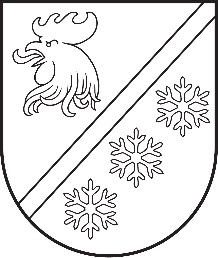 Reģ. Nr. 90000054572Saieta laukums 1, Madona, Madonas novads, LV-4801t. 64860090, e-pasts: pasts@madona.lv___________________________________________________________________________MADONAS NOVADA PAŠVALDĪBAS DOMESFINANŠU UN ATTĪSTĪBAS KOMITEJAS SĒDES PROTOKOLS Nr. 6Madonā2024. gada 18. jūnijāSēde sasaukta plkst. 10.00Sēdi atklāj plkst. 10.00Sēde notiek attālināti videokonferences platformā ZOOM.Sēdi vada: Madonas novada pašvaldības domes priekšsēdētājs Agris Lungevičs.Protokolē: lietvedības nodaļas vadītāja Dace Cipule. Sēdē piedalās deputāti: Agris Lungevičs, Aigars Šķēls, Aivis Masaļskis, Andris Sakne, Artūrs Čačka, Artūrs Grandāns, Arvīds Greidiņš, Gatis Teilis, Gunārs Ikaunieks, Guntis Klikučs, Māris Olte, Rūdolfs Preiss, Sandra Maksimova, Valda Kļaviņa, Vita Robalte, Zigfrīds Gora.Sēdē nepiedalās deputāti: Andris Dombrovskis, Iveta Peilāne, Kaspars Udrass - attaisnotu iemeslu dēļ.Deputāti:Māris Olte nepiedalās darba kārtības balsojumā.Sēdē piedalās:Administrācijas darbinieki : Uģis Fjodorovs – pašvaldības izpilddirektors, Artūrs Leimanis – informācijas tehnoloģiju speciālists, Klinta Galeja – projektu sagatavošanas un ieviešanas nodaļas vadītāja, Iveta Raimo – projektu sagatavošanas un ieviešanas speciāliste, Dina Bojaruņeca – vecākā ekonomiste, Nanija Rudzīte – ekonomiste, Ļena Čačka – nekustamā īpašuma speciāliste, Sarmīte Melle – juriste.Pagastu un apvienību pārvalžu vadītāji: Guntis Ķeveris – Madonas apvienības pārvaldes vadītājs, Vilnis Špats – Cesvaines apvienības pārvaldes vadītājs, Elita Ūdre – Ērgļu apvienības pārvaldes vadītāja,  Ilona Zalāne – Mētrienas un Praulienas pagastu pārvalžu vadītāja, Sandis Kalniņš – Dzelzavas, Sarkaņu un Aronas pagastu pārvalžu vadītājs, Edgars Lācis – Bērzaunes un Mārcienas pagastu pārvalžu vadītājs, Artūrs Portnovs – Ļaudonas un Kalsnavas pagastu pārvalžu vadītājs.Iestāžu vadītāji un darbinieki: Mārtiņš Bergs – Jāņa Norviļa Madonas mūzikas skolas direktors.Laikraksta “Stars” žurnāliste: Baiba Miglone.Pieaicinātās personas: zvērināta advokāta M. Binuma palīgs Andrejs Students (Vladimira Borovika pārstāvis).Sēdes vadītājs Agris Lungevičs iepazīstina ar Madonas novada pašvaldības domes Finanšu un attīstības komitejas sēdes darba kārtību. DARBA KĀRTĪBĀ:0. Par darba kārtībuZIŅO: Agris Lungevičs 1. Par atļauju veikt mežistrādi nekustamajā īpašumā “Zviedrs”, Ērgļu pagasts, Madonas novadsZIŅO: Aigars Šķēls 2. Par sniega pūtēja iegādi Ērgļu PII “Pienenīte” teritorijas apsaimniekošanai ziemas periodāZIŅO: Aigars Šķēls 3. Par finansējuma piešķiršanu Jāņa Norviļa Madonas Mūzikas skolaiZIŅO: Aigars Šķēls 4. Par finansējuma piešķiršanu daudzdzīvokļu mājas Saules ielā 18, Madonā, siltummezgla un stāvvadu pārbūveiZIŅO: Aigars Šķēls 5. Par papildus finansējuma piešķiršanu projekta “Kultūras nama pārbūve Tilta ielā 14, Lubānā, Madonas novadā” īstenošanaiZIŅO: Aigars Šķēls 6. Par finansējuma piešķiršanu lapenes karkasa un jumta izbūvei Grostonas kapos, Bērzaunes pagastāZIŅO: Aigars Šķēls 7. Par finansējuma piešķiršanu aprīkojuma, mēbeļu un drapēriju iegādei Lubānas kultūras namamZIŅO: Aigars Šķēls 8. Par finansējuma piešķiršanu Cesvaines apvienības pārvaldei remontdarbu veikšanaiZIŅO: Aigars Šķēls, Vilnis Špats 9. Par pašvaldības kustamās mantas – zaru Liezēres pagastā -  izsolē iegūto līdzekļu sadaliZIŅO: Aigars Šķēls 10. Par dzīvokļa īpašuma Celtnieku iela 1-2, Degumnieki, Ošupes pagasts, Madonas novads, atsavināšanu, rīkojot izsoliZIŅO: Aigars Šķēls 11. Par dzīvokļa īpašuma “Aiviekstes māja 24”-2, Aiviekste, Kalsnavas pagasts, Madonas novads, atsavināšanu, rīkojot izsoliZIŅO: Aigars Šķēls 12. Par nekustamā īpašuma Saules iela 2A, Cesvainē, Madonas novadā, atsavināšanu, rīkojot izsoliZIŅO: Aigars Šķēls 13. Par nekustamā īpašuma “Krasti”, Mētrienas pagasts, Madonas novads, atsavināšanu, rīkojot izsoliZIŅO: Aigars Šķēls 14. Par dzīvokļa īpašuma Toces iela 10-1, Ļaudona, Ļaudonas pagasts, Madonas novads, atsavināšanuZIŅO: Aigars Šķēls 15. Par dzīvokļa īpašuma “Vecais pagasta nams”-4, Jāņukalns, Kalsnavas pagasts, Madonas novads, atsavināšanuZIŅO: Aigars Šķēls 16. Par grozījumiem Madonas novada pašvaldības domes 24.01.2023. lēmumā Nr. 6 “Par Madonas novada pašvaldības iestāžu amata vienību sarakstu apstiprināšanu”ZIŅO: Aigars Šķēls 17. Par papildus finansējuma piešķiršanu amatiermākslas kolektīva vadītāja darba samaksaiZIŅO: Valda Kļaviņa 18. Par dalību projektā "Sabiedrības digitālo prasmju attīstība"ZIŅO: Valda Kļaviņa 19. Par finansiālu atbalstu transporta izdevumu segšanai deju kolektīvu braucienam uz Vasaras mākslas festivālu KrakovāZIŅO: Artūrs Grandāns 20. Par  gaisa kondicioniera iegādi Ērgļu sociālās aprūpes centra virtuveiZIŅO: Elita Ūdre 21. Par papildus finansējuma piešķiršanuZIŅO: Elita Ūdre 22. Par nekustamā  īpašuma Upes iela 15, Lubāna, Madonas novads nostiprināšanu zemesgrāmatā un nodošanu atsavināšanaiZIŅO: Ivars Bodžs23. Par nekustamā īpašuma “Lejas”, Ošupes pagasts, Madonas novads atsavināšanu, rīkojot izsoliZIŅO: Ļena Čačka 24. Par nekustamā īpašuma “Sudrabiņu kalns”, Aronas pagasts, Madonas novads atsavināšanu, rīkojot izsoliZIŅO: Sandis Kalniņš 25. Par nekustamā īpašuma “Masīvs 5-141, zemes gabals Nr.5A”, Aronas pagasts, Madonas novads  atsavināšanuZIŅO: Sandis Kalniņš 26. Par nekustamā īpašuma Bērzu iela 13A, Aizpurve, Dzelzavas pagasts, Madonas novads, trešo izsoliZIŅO: Sandis Kalniņš 27. Par nekustamā īpašuma “Vidiņi”, Liezēres pagasts, Madonas novads, atsavināšanu, rīkojot izsoliZIŅO: Ļena Čačka 28. Par nekustamā īpašuma “Miles Mala”, Ļaudonas pagasts, Madonas novads, ½ domājamās daļas atsavināšanuZIŅO: Artūrs Portnovs 29. Par nekustamā īpašuma Strauta iela 6, Jāņukalns, Kalsnavas pagasts, Madonas novads, atsavināšanuZIŅO: Agris Lungevičs 30. Par projekta “Publisko ceļu pārbūve uz ražošanas uzņēmumiem Madonas novadā” iesniegšanu un nepieciešamā līdzfinansējuma nodrošināšanuZIŅO: Klinta Galeja 31. Par grozījumiem 2024. gada 30. maija lēmumā Nr. 337 “Par pašvaldības nekustamā īpašuma Nagates iela 8, Madona, Madonas novads, atsavināšanu”ZIŅO: Ļena Čačka 32. Par Madonas novada pašvaldības 2024. gada budžeta grozījumiemZIŅO: Dina Bojaruņeca 0. Par darba kārtībuZIŅO: Agris LungevičsSēdes vadītājs aicina balsot par darba kārtību.Atklāti balsojot: ar 15 balsīm "Par" (Agris Lungevičs, Aigars Šķēls, Aivis Masaļskis, Andris Sakne, Artūrs Čačka, Artūrs Grandāns, Arvīds Greidiņš, Gatis Teilis, Gunārs Ikaunieks, Guntis Klikučs, Rūdolfs Preiss, Sandra Maksimova, Valda Kļaviņa, Vita Robalte, Zigfrīds Gora), "Pret" – nav, "Atturas" – nav, "Nepiedalās" – nav, Madonas novada pašvaldības domes finanšu un attīstības komiteja NOLEMJ:Apstiprināt 2024. gada 18. jūnijā Madonas novada pašvaldības domes Finanšu un attīstības komitejas sēdes darba kārtību.1. Par atļauju veikt mežistrādi nekustamajā īpašumā “Zviedrs”, Ērgļu pagasts, Madonas novadsZIŅO: Aigars ŠķēlsSAGATAVOTĀJS: Agita SemjonovaDEBATĒS PIEDALĀS: Andrejs Students, Agris Lungevičs, Arvīds Greidiņš, Sandra Maksimova, Sarmīte Melle, Guntis KlikučsDeputāti vienojas līdz kārtējai domes sēdei precizēt lēmuma projekta lemjošo daļu.Sēdes vadītājs aicina balsot par lēmuma projektu.Atklāti balsojot: ar 16 balsīm "Par" (Agris Lungevičs, Aigars Šķēls, Aivis Masaļskis, Andris Sakne, Artūrs Čačka, Artūrs Grandāns, Arvīds Greidiņš, Gatis Teilis, Gunārs Ikaunieks, Guntis Klikučs, Māris Olte, Rūdolfs Preiss, Sandra Maksimova, Valda Kļaviņa, Vita Robalte, Zigfrīds Gora), "Pret" – nav, "Atturas" – nav, "Nepiedalās" – nav, Madonas novada pašvaldības domes finanšu un attīstības komiteja NOLEMJ:Atbalstīt lēmuma projektu un virzīt izskatīšanai uz kārtējo domes sēdi.Lēmuma projekts: [..].Semjonova 273337212. Par sniega pūtēja iegādi Ērgļu PII “Pienenīte” teritorijas apsaimniekošanai ziemas periodāZIŅO: Aigars ŠķēlsSAGATAVOTĀJS: Everita Elizabete ZaretokaSēdes vadītājs aicina balsot par lēmuma projektu.Atklāti balsojot: ar 16 balsīm "Par" (Agris Lungevičs, Aigars Šķēls, Aivis Masaļskis, Andris Sakne, Artūrs Čačka, Artūrs Grandāns, Arvīds Greidiņš, Gatis Teilis, Gunārs Ikaunieks, Guntis Klikučs, Māris Olte, Rūdolfs Preiss, Sandra Maksimova, Valda Kļaviņa, Vita Robalte, Zigfrīds Gora), "Pret" – nav, "Atturas" – nav, "Nepiedalās" – nav, Madonas novada pašvaldības domes finanšu un attīstības komiteja NOLEMJ:Atbalstīt lēmuma projektu un virzīt izskatīšanai uz kārtējo domes sēdi.Lēmuma projekts: Ērgļu PII "Pienenīte" pašlaik izmanto ļoti vecu sniega pūtēju Snow Blizzard Stiga E-/P12619; 01380291, kuru 2012. gada 22. februārī labi lietotu pārņēma no Ērgļu vidusskolas. Tas nozīmē, ka sniega pūtējs jau vairāk nekā desmit gadus kalpo pirmsskolas izglītības iestādē, un tā nolietojums ir ievērojams. Ērgļu reģionā ziemas mēdz būt bargas ar lielu sniega daudzumu, kas prasa efektīvu un regulāru teritorijas tīrīšanu, lai nodrošinātu bērnu, personāla un apmeklētāju drošību. Ērgļu PII "Pienenīte" teritorija ir liela, un sētniekam, kurš atbild par tās uzturēšanu, ir nepieciešams uzticams un efektīvs aprīkojums, lai darbus varētu veikt ātri un kvalitatīvi. Pašreiz izmantotais sniega pūtējs ir tehniski novecojis, un tā uzturēšana un remontēšana kļūst arvien sarežģītāka un dārgāka, jo rezerves daļas ir grūti pieejamas. Novecojis un nolietots aprīkojums var radīt risku lietotājiem, palielinot nelaimes gadījumu iespējamību un apdraudot gan darbinieku, gan bērnu drošību.Lai nodrošināt efektīvu un drošu sniega tīrīšanu Ērgļu pirmsskolas izglītības iestādē "Pienenīte" ir nepieciešams iegādāties jaunu, modernu un uzticamu sniega pūtēju, kas atbilst visām mūsdienu prasībām un nodrošina efektīvu un drošu sniega tīrīšanu. Ir veikta tirgus izpēte, izvērtējot dažādus piedāvājumus un tehniskās specifikācijas, lai izvēlētos vispiemērotāko sniega pūtēju atbilstoši budžetam un iestādes vajadzībām (Pielikums Nr.1). Ņemot vērā augstāk minēto, Ērgļu PII “Pienenīte” , lai nodrošinātu efektīgu un drošu teritorijas apsaimniekošanu un materiāltehnisko bāzi, nepieciešams iegādāties sniega pūtēju. Veicot tirgus izpēti, noskaidrots, ka visatbilstošākais sniega pūtējs ir STIGA ST 5266 P. Izmaksu tāme redzama zemāk:Noklausījusies sniegto informāciju, ņemot vērā 12.06.2024. Uzņēmējdarbības, teritoriālo un vides jautājumu komitejas atzinumu, atklāti balsojot: PAR - ___, PRET - ___, ATTURAS - ___, Madonas novada pašvaldības dome NOLEMJ:1.	Piešķirt finansējumu EUR 1 590,00 (viens tūkstotis pieci simti deviņdesmit eiro un 00 centi) apmērā no Madonas novada pašvaldības 2024.gada budžeta nesadalītajiem līdzekļiem, kas ņemti no Ērgļu apvienības pārvaldes 2023.gada atlikuma.Zaretoka 291771913. Par finansējuma piešķiršanu Jāņa Norviļa Madonas Mūzikas skolaiZIŅO: Aigars ŠķēlsSAGATAVOTĀJS: Mārtiņš BergsSēdes vadītājs aicina balsot par lēmuma projektu.Atklāti balsojot: ar 16 balsīm "Par" (Agris Lungevičs, Aigars Šķēls, Aivis Masaļskis, Andris Sakne, Artūrs Čačka, Artūrs Grandāns, Arvīds Greidiņš, Gatis Teilis, Gunārs Ikaunieks, Guntis Klikučs, Māris Olte, Rūdolfs Preiss, Sandra Maksimova, Valda Kļaviņa, Vita Robalte, Zigfrīds Gora), "Pret" – nav, "Atturas" – nav, "Nepiedalās" – nav, Madonas novada pašvaldības domes finanšu un attīstības komiteja NOLEMJ:Atbalstīt lēmuma projektu un virzīt izskatīšanai uz kārtējo domes sēdi.Lēmuma projekts: Jāņa Norviļa Madonas Mūzikas skolā ir veikti piebraucamā ceļa un stāvlaukuma remontdarbi, ir plānoti telpu remontdarbi un plānots iegādāts inventāru par kopējo summu EUR 9320,92 , tai skaitā: 1.	Piebraucamā ceļa un stāvlaukuma remontdarbi aiz vecās ēkas 713,48 EUR apmērā,2.	Laimas zāles parketa slīpēšanai un lakošanai 3100,02 EUR apmērā,3.	Laimas zāles griestu remontam 811,87 EUR apmērā,4.	Pedagogu istabas remontam un aprīkošanai 4000,00 EUR apmērā,5.	Grāmatu plauktu iegādei 195,00 EUR apmērā,6.	Trimmera- krūmgrieža iegādei 500,55 EUR apmērā.Noklausījusies sniegto informāciju, ņemot vērā 12.06.2024. Uzņēmējdarbības, teritoriālo un vides jautājumu komitejas atzinumu, atklāti balsojot: PAR - ___, PRET - ___, ATTURAS - ___, Madonas novada pašvaldības dome NOLEMJ:Piešķirt Jāņa Norviļa Madonas Mūzikas skolai papildus finansējumu 9 320,92 EUR apmērā remontdarbiem un inventāra iegādei no 2024.gada Madonas novada pašvaldības budžeta nesadalītajiem līdzekļiem, kas ņemti no Madonas apvienības pārvaldes 2023.gada atlikuma.Bergs 261946754. Par finansējuma piešķiršanu daudzdzīvokļu mājas Saules ielā 18, Madonā, siltummezgla un stāvvadu pārbūveiZIŅO: Aigars ŠķēlsSAGATAVOTĀJS: Guntis ĶeverisSēdes vadītājs aicina balsot par lēmuma projektu.Atklāti balsojot: ar 16 balsīm "Par" (Agris Lungevičs, Aigars Šķēls, Aivis Masaļskis, Andris Sakne, Artūrs Čačka, Artūrs Grandāns, Arvīds Greidiņš, Gatis Teilis, Gunārs Ikaunieks, Guntis Klikučs, Māris Olte, Rūdolfs Preiss, Sandra Maksimova, Valda Kļaviņa, Vita Robalte, Zigfrīds Gora), "Pret" – nav, "Atturas" – nav, "Nepiedalās" – nav, Madonas novada pašvaldības domes finanšu un attīstības komiteja NOLEMJ:Atbalstīt lēmuma projektu un virzīt izskatīšanai uz kārtējo domes sēdi.Lēmuma projekts: Madona novada Madonas apvienības pārvalde ir saņēmusi daudzdzīvokļu mājas Saules ielā 18, Madonā kopsapulces 2023.gada 9.maija lēmumu par siltummezgla un stāvvadu maiņu. Šajā īpašumā Madonas novada pašvaldībai ir viena domājamā daļa – telpas pagrabstāvā 93,88 kvadrātmetru platībā, un šobrīd telpas Madonas novada pašvaldība ir nodevusi lietošanā Madonas Samariešu apvienībai.Mājai tiešām ir visaugstākais siltuma patēriņš pilsētā, ir nepieciešams remonts un siltuma sistēmas pārbūve. Mājas valde ir veikusi cenu aptauju, kopējās izmaksas sistēmas pārbūvei ir 40 020,00 EUR. Pašvaldības domājamās daļas izdevumu summa ir 5 500,00 EUR apmērā bez PVN.Noklausījusies sniegto informāciju, ņemot vērā 12.06.2024. Uzņēmējdarbības, teritoriālo un vides jautājumu komitejas atzinumu, atklāti balsojot: PAR - ___, PRET - ___, ATTURAS - ___, Madonas novada pašvaldības dome NOLEMJ:Piešķirt Madonas apvienības pārvaldei finansējumu dzīvojamā fonda vajadzībām 5 500,00 EUR apmērā daudzdzīvokļu mājas Saules ielā 18, Madonā siltuma sistēmas pārbūvei no 2024.gada Madonas novada pašvaldības budžeta nesadalītajiem līdzekļiem, kas ņemti no Madonas apvienības pārvaldes 2023.gada atlikuma.Ķeveris 263254195. Par papildus finansējuma piešķiršanu projekta “Kultūras nama pārbūve Tilta ielā 14, Lubānā, Madonas novadā” īstenošanaiZIŅO: Aigars ŠķēlsSAGATAVOTĀJS: Indra KārkliņaSēdes vadītājs aicina balsot par lēmuma projektu.Atklāti balsojot: ar 16 balsīm "Par" (Agris Lungevičs, Aigars Šķēls, Aivis Masaļskis, Andris Sakne, Artūrs Čačka, Artūrs Grandāns, Arvīds Greidiņš, Gatis Teilis, Gunārs Ikaunieks, Guntis Klikučs, Māris Olte, Rūdolfs Preiss, Sandra Maksimova, Valda Kļaviņa, Vita Robalte, Zigfrīds Gora), "Pret" – nav, "Atturas" – nav, "Nepiedalās" – nav, Madonas novada pašvaldības domes finanšu un attīstības komiteja NOLEMJ:Atbalstīt lēmuma projektu un virzīt izskatīšanai uz kārtējo domes sēdi.Lēmuma projekts: 31.05.2023. pieņemts domes lēmums Nr. 310 (protokols Nr. 7, 45.p.) par 2023. gada prioritārā investīciju projekta “Kultūras nama pārbūve Tilta ielā 14, Lubānā, Madonas novadā” īstenošanu.Būvniecības laikā veicot būvdarbus radušies papildus darbi, kuru pamatojums ir darbu daudzumu apjomu precizēšana būvdarbu laikā, kļūdas būvprojektā un neparedzēti darbi, kas atklājušies būvdarbu laikā, piem. siltā ūdens nodrošināšana vasaras mēnešos, papildus ievalka izveide, lai savāktu un no ēkas un izbūvēta bruģakmens seguma novadītu lietus ūdeņus zaļajā zonā, esošās zāles parketa un skatuves grīdas slīpēšana, eļļošana u.c.Kopējais nepieciešamais finansējums papildus darbu finansēšanai ir 7 009,02 (septiņi tūkstoši deviņi euro, 02 centi), t.sk. pievienotās vērtības nodoklis.Noklausījusies sniegto informāciju, ņemot vērā 12.06.2024. Uzņēmējdarbības, teritoriālo un vides jautājumu komitejas atzinumu, atklāti balsojot: PAR - ___, PRET - ___, ATTURAS - ___, Madonas novada pašvaldības dome NOLEMJ:1.	Apstiprināt papildus būvdarbu izmaksas SIA “Solart būve”  līgumam Nr. 2.4.6./23/47 “Kultūras nama pārbūve Tilta ielā 14, Lubānā, Madonas novadā” par kopējo summu EUR 7 009,02, t.sk. pievienotās vērtības nodoklis. 2.	Piešķirt finansējumu papildus būvdarbu veikšanai EUR 7 009,02 apmērā, t.sk. pievienotās vērtības nodoklis no Madonas novada pašvaldības 2024.gada budžeta nesadalītajiem līdzekļiem, kas ņemti no Lubānas apvienības pārvaldes 2023.gada budžeta atlikuma.3.	Slēgt vienošanos pie līguma Nr. 2.4.6./23/47 ar SIA “Solart būve” par papildus darbu veikšanu objektā “Kultūras nama pārbūve Tilta ielā 14, Lubānā, Madonas novadā”.Kārkliņa 293245726. Par finansējuma piešķiršanu lapenes karkasa un jumta izbūvei Grostonas kapos, Bērzaunes pagastāZIŅO: Aigars ŠķēlsSAGATAVOTĀJS: Edgars LācisSēdes vadītājs aicina balsot par lēmuma projektu.Atklāti balsojot: ar 16 balsīm "Par" (Agris Lungevičs, Aigars Šķēls, Aivis Masaļskis, Andris Sakne, Artūrs Čačka, Artūrs Grandāns, Arvīds Greidiņš, Gatis Teilis, Gunārs Ikaunieks, Guntis Klikučs, Māris Olte, Rūdolfs Preiss, Sandra Maksimova, Valda Kļaviņa, Vita Robalte, Zigfrīds Gora), "Pret" – nav, "Atturas" – nav, "Nepiedalās" – nav, Madonas novada pašvaldības domes finanšu un attīstības komiteja NOLEMJ:Atbalstīt lēmuma projektu un virzīt izskatīšanai uz kārtējo domes sēdi.Lēmuma projekts: Bērzaunes pagasta Grostonas kapos ir uzsākta Lapenes jaunbūve. Par  ziedotāju naudu 2022.gada  novembra mēnesī tika iegādāts bruģakmens.2023.gada jūlija mēnesī Lapenes jaunbūvei tika ieklāts bruģa laukums, pamats.Lai pabeigtu Grostonas kapos lapeni ir nepieciešams finansējums lapenes karkasam un jumta izbūvei.Ziedojumos ir savākti EUR 1435,00 Bērzaunes un Mārcienas pagasta pārvaldes vadītājs E. Lācis ir veicis tirgus izpēti. Lētākais lapenes karkasa un jumta izbūvei piedāvājums ir SIA “ IM Būve”, kas uz 06.06.2024 sastāda  bez PVN EUR  9650,47 ( ar PVN EUR 11677,07)Noklausījusies sniegto informāciju, ņemot vērā 12.06.2024. Uzņēmējdarbības, teritoriālo un vides jautājumu komitejas atzinumu, atklāti balsojot: PAR - ___, PRET - ___, ATTURAS - ___, Madonas novada pašvaldības dome NOLEMJ:Piešķirt finanšu līdzekļus Bērzaunes pagasta pārvaldei:1.	EUR  6 058,00 apmērā no 2024.gada Madonas novada pašvaldības budžeta nesadalītajiem līdzekļiem, kas ņemti no Bērzaunes pagasta pārvaldes 2023.gada atlikuma.2.	EUR 1 340,00 apmērā no 2024.gada Madonas novada pašvaldības budžeta nesadalītajiem līdzekļiem, kas ņemti no ziedojumu budžeta 2023.gada atlikuma.3.	EUR 95,00 apmērā no 2024.gada Madonas novada pašvaldības budžeta nesadalītajiem līdzekļiem, kas ņemti no ziedojumu budžeta 2024.gada ieņēmumiem.Iztrūkstošo daļu sedzot no Bērzaunes pagasta pārvaldes 2024. gada piešķirtā ĪUN budžeta.Lācis 202491127. Par finansējuma piešķiršanu aprīkojuma, mēbeļu un drapēriju iegādei Lubānas kultūras namamZIŅO: Aigars ŠķēlsSAGATAVOTĀJS: Ivars BodžsSēdes vadītājs aicina balsot par lēmuma projektu.Atklāti balsojot: ar 16 balsīm "Par" (Aigars Šķēls, Aivis Masaļskis, Andris Sakne, Artūrs Čačka, Artūrs Grandāns, Arvīds Greidiņš, Gatis Teilis, Guntis Klikučs, Iveta Peilāne, Kaspars Udrass, Māris Olte, Rūdolfs Preiss, Sandra Maksimova, Vita Robalte, Zigfrīds Gora), "Pret" – nav, "Atturas" – nav, "Nepiedalās" – nav, Madonas novada pašvaldības domes finanšu un attīstības komiteja NOLEMJ:Atbalstīt lēmuma projektu un virzīt izskatīšanai uz kārtējo domes sēdi.Lēmuma projekts: Tuvojoties Lubānas kultūras nama pārbūves darbu noslēgumam, nepieciešams veikt iepirkumu dažāda papildus aprīkojuma, mēbeļu un paplašinātās skatuves drapēriju iegādei. Lubānas apvienības pārvalde veikusi tirgus izpētes procedūru atsevišķu pozīciju iegādei, kopējais nepieciešamais finansējums 23 400,00 EUR.Noklausījusies sniegto informāciju, ņemot vērā 12.06.2024. Uzņēmējdarbības, teritoriālo un vides jautājumu komitejas atzinumu, atklāti balsojot: PAR - ___, PRET - ___, ATTURAS - ___, Madonas novada pašvaldības dome NOLEMJ:Piešķirt finansējumu 23 400,00 EUR Lubānas kultūras nama aprīkojuma, mēbeļu un drapēriju iegādei no 2024. gada Madonas novada pašvaldības budžeta nesadalītajiem līdzekļiem, kas ņemti no Lubānas apvienības pārvaldes 2023.gada atlikuma.Bodžs 261651448. Par finansējuma piešķiršanu Cesvaines apvienības pārvaldei remontdarbu veikšanaiZIŅO: Aigars ŠķēlsSAGATAVOTĀJS: Vilnis ŠpatsSēdes vadītājs aicina balsot par lēmuma projektu.Atklāti balsojot: ar 16 balsīm "Par" (Agris Lungevičs, Aigars Šķēls, Aivis Masaļskis, Andris Sakne, Artūrs Čačka, Artūrs Grandāns, Arvīds Greidiņš, Gatis Teilis, Gunārs Ikaunieks, Guntis Klikučs, Māris Olte, Rūdolfs Preiss, Sandra Maksimova, Valda Kļaviņa, Vita Robalte, Zigfrīds Gora), "Pret" – nav, "Atturas" – nav, "Nepiedalās" – nav, Madonas novada pašvaldības domes finanšu un attīstības komiteja NOLEMJ:Atbalstīt lēmuma projektu un virzīt izskatīšanai uz kārtējo domes sēdi.Lēmuma projekts: Cesvaines apvienības pārvalde vairākkārtēji ir sniegusi informāciju par tās pārraudzībā esošajās iestādēs un struktūrās nepieciešamajiem remontdarbiem. Līdz šim Cesvaines vidusskolā līdzekļu taupības nolūkā ir veikti tikai citi būtiskākie remontdarbi, kas bijuši neatliekami nepieciešami.   Jau ilgstoši tiek meklēts risinājums Cesvaines vidusskolas katlumājas jumta tecēšanas novēršanai. Katlumājā arvien atrodas granulu katli, kas šobrīd netiek aktīvi izmantoti, jo ēka ir pieslēgta pie centralizētas siltumapgādes, taču neatliekamos gadījumos ir darba kārtībā. Telpa tiek izmantota arī kā garāža un noliktava. Pēdējā laikā jumta salaiduma vietās novērota ūdens tecēšana, kas bojā ne vien ēkas konstrukciju, bet arī var radīt potenciālu bīstamību, jo ūdens iekļūst telpā tieši virs elektrības sadales skapja. Šobrīd veikti nepieciešamie darbi, lai novērstu bīstamu situāciju rašanos, taču tas ir pagaidu risinājums – nepieciešami būtiski remontdarbi. Šajā telpā plānots novietot arī elektroautobusu, kura piegāde plānota rudenī (iepirkums par elektroautobusiem izglītības iestādēm). Telpā būs iespējama autobusa uzlāde, tādēļ vēl jo būtiskāk ir sakārtot jumtu, lai novērstu ūdens iekļūšanu būtiskos komunikāciju mezglos.Lai apzinātu iespējamās izmaksas, veikta cenu aptauja. Saņemti cenu piedāvājumi, no kuriem ekonomiski izdevīgākais ir par summu 23 621,77 EUR. Lūdzam iekļaut šo summu Cesvaines vidusskolas budžetā, līdzekļus paredzot no Cesvaines apvienības pārvaldes ieņēmumiem no pārdotajiem īpašumiem 2024.gadā.Noklausījusies sniegto informāciju, ņemot vērā 12.06.2024. Uzņēmējdarbības, teritoriālo un vides jautājumu komitejas atzinumu, atklāti balsojot: PAR - ___, PRET - ___, ATTURAS - ___, Madonas novada pašvaldības dome NOLEMJ:Piešķirt finanšu līdzekļus Cesvaines vidusskolai katlumājas jumta remontdarbiem EUR 23 621,77 apmērā, līdzekļus paredzot no Madonas novada pašvaldības 2024.gada budžeta ieņēmumu pārpildes, kas veidojusies no Cesvaines apvienības pārvaldes pārdotajiem īpašumiem 2024.gadā. Špats 294612129. Par pašvaldības kustamās mantas – zaru Liezēres pagastā -  izsolē iegūto līdzekļu sadaliZIŅO: Aigars ŠķēlsSAGATAVOTĀJS: Jānis DaidersSēdes vadītājs aicina balsot par lēmuma projektu.Atklāti balsojot: ar 16 balsīm "Par" (Agris Lungevičs, Aigars Šķēls, Aivis Masaļskis, Andris Sakne, Artūrs Čačka, Artūrs Grandāns, Arvīds Greidiņš, Gatis Teilis, Gunārs Ikaunieks, Guntis Klikučs, Māris Olte, Rūdolfs Preiss, Sandra Maksimova, Valda Kļaviņa, Vita Robalte, Zigfrīds Gora), "Pret" – nav, "Atturas" – nav, "Nepiedalās" – nav, Madonas novada pašvaldības domes finanšu un attīstības komiteja NOLEMJ:Atbalstīt lēmuma projektu un virzīt izskatīšanai uz kārtējo domes sēdi.Lēmuma projekts: Liezēres pagasta pārvalde likvidējot 2023.gada vētras radītos postījumus, teritorijas sakopšanas darbos sīkkoksnes, zaru novākšanai un aizvešanai līdz krautnei izmantoja SIA “Daugavlīči” pakalpojumu. Pakalpojuma sniedzējam par 717,149 berm3 zaru izvešanu  līdz krautnei no Liezēres pagasta pārvaldes Īpašumu uzturēšanas nodaļas budžeta tika apmaksāts 4302,89 EUR.Pēc pašvaldības kustamās mantas – zaru 717,149 berm3 apjomā, kas atrodas Liezēres pagastā, Madonas novadā, zemes vienībā ar kadastra apzīmējumu 70680130190 izsoles, Liezēres pagasta pārvalde lūdz no izsoles rezultātā iegūtajiem līdzekļiem daļu (4302,89 EUR) atgriezt Liezēres pagasta pārvaldes Īpašumu uzturēšanas nodaļas (0805) budžetā notikušo izdevumu segšanai.Noklausījusies sniegto informāciju, ņemot vērā 12.06.2024. Uzņēmējdarbības, teritoriālo un vides jautājumu komitejas atzinumu, atklāti balsojot: PAR - ___, PRET - ___, ATTURAS - ___, Madonas novada pašvaldības dome NOLEMJ:1.	Piešķirt finansējumu Liezēres pagasta pārvaldes īpašumu uzturēšanas nodaļai 4 302,89 EUR izdevumu segšanai sakarā ar 2023.gada vētras radītos postījumu seku likvidēšanu (teritorijas sakopšanas darbi - sīkkoksnes zaru novākšanai un aizvešanai līdz krautnei). 2.	Finansējumu piešķirt no 2024.gada budžeta ieņēmumu pārpildes, kas radusies Liezēres pagasta pārvaldei pārdodot izsolē pašvaldības kustamo mantu – zarus 717,149 berm3 apjomā, kas atrodas Liezēres pagastā, Madonas novadā, zemes vienībā ar kadastra apzīmējumu 70680130190.Daiders 2636111010. Par dzīvokļa īpašuma Celtnieku iela 1-2, Degumnieki, Ošupes pagasts, Madonas novads, atsavināšanu, rīkojot izsoliZIŅO: Aigars ŠķēlsSAGATAVOTĀJS: Agita SemjonovaSēdes vadītājs aicina balsot par lēmuma projektu.Atklāti balsojot: ar 16 balsīm "Par" (Agris Lungevičs, Aigars Šķēls, Aivis Masaļskis, Andris Sakne, Artūrs Čačka, Artūrs Grandāns, Arvīds Greidiņš, Gatis Teilis, Gunārs Ikaunieks, Guntis Klikučs, Māris Olte, Rūdolfs Preiss, Sandra Maksimova, Valda Kļaviņa, Vita Robalte, Zigfrīds Gora), "Pret" – nav, "Atturas" – nav, "Nepiedalās" – nav, Madonas novada pašvaldības domes finanšu un attīstības komiteja NOLEMJ:Atbalstīt lēmuma projektu un virzīt izskatīšanai uz kārtējo domes sēdi.Lēmuma projekts: Ar 31.01.2024. Madonas pašvaldības domes lēmumu Nr. 12 (protokols Nr. 2, 11. p.) nolemts nodot atsavināšanai dzīvokļa īpašumu Celtnieku iela 1-2, Degumnieki, Ošupes pagasts, Madonas novads.Dzīvoklis Celtnieku iela 1-2, Degumnieki, Ošupes pagasts, Madonas novads, ar kadastra numuru   7082 900 0095, ir Madonas novada pašvaldībai piederošs nekustamais īpašums, reģistrēts Vidzemes rajona tiesas Ošupes pagasta zemesgrāmatu nodalījumā Nr. 100000055957 2, kas sastāv no dzīvokļa Nr. 2 48,8 kv.m. platībā un 488/9144 domājamām daļām no:- būves ar kadastra apzīmējumu 70820130160001;- zemes ar kadastra apzīmējumu 70820130160.2024. gada 30. maijā dzīvokļa īpašuma novērtēšanu ir veicis SIA “LINIKO” reģistrācijas Nr. 55403012911 (LĪVA profesionālās kvalifikācijas sertifikāts Nr.131). Saskaņā ar nekustamā īpašuma novērtējumu dzīvokļa īpašuma tirgus vērtība ir EUR 1 500,00 (viens tūkstotis pieci simti eiro, 00 centi).Saskaņā ar likuma Pašvaldību likuma 10. panta pirmās daļas 16. punktu Dome ir tiesīga izlemt ikvienu pašvaldības kompetences jautājumu. Tikai domes kompetencē ir lemt par pašvaldības nekustamā īpašuma atsavināšanu un apgrūtināšanu, kā arī par nekustamā īpašuma iegūšanu.Saskaņā ar Publiskas personas mantas atsavināšanas likuma 3.panta otro daļu “Publiskas personas mantas atsavināšanas pamatveids ir mantas pārdošana izsolē”, 4.panta pirmo daļu [..] Atvasinātas publiskas personas mantas atsavināšanu var ierosināt, ja tā nav nepieciešama attiecīgai atvasinātai publiskai personai vai tās iestādēm to funkciju nodrošināšanai, 5.panta pirmo daļu Atļauju atsavināt atvasinātu publisku personu nekustamo īpašumu dod attiecīgās atvasinātās publiskās personas lēmējinstitūcija.Pamatojoties uz Pašvaldību likuma 10. panta pirmās daļas 16. punktu, Publiskas personas mantas atsavināšanas likuma 3. panta otro daļu, 4. panta pirmo daļu un 5. panta pirmo daļu,  ņemot vērā 12.06.2024. Uzņēmējdarbības, teritoriālo un vides jautājumu komitejas atzinumu,  atklāti balsojot: PAR - ___, PRET - ___, ATTURAS - ___, Madonas novada pašvaldības dome NOLEMJ:Atsavināt, nekustamo īpašumu Celtnieku iela 1-2, Degumnieki, Ošupes pagasts, Madonas novads, pārdodot to mutiskā izsolē ar augšupejošu soli.Noteikt nekustamā īpašuma izsoles sākumcenu EUR 1 500,00 (viens tūkstotis pieci simti eiro, 00 centi).Apstiprināt nekustamā īpašuma izsoles noteikumus.Uzdot Pašvaldības īpašuma iznomāšanas un atsavināšanas izsoļu komisijai organizēt nekustamā īpašuma izsoli.Kontroli par lēmuma izpildi uzdod pašvaldības izpilddirektoram Uģim Fjodorovam.Semjonova 2733372111. Par dzīvokļa īpašuma “Aiviekstes māja 24”-2, Aiviekste, Kalsnavas pagasts, Madonas novads, atsavināšanu, rīkojot izsoliZIŅO: Aigars ŠķēlsSAGATAVOTĀJS: Agita SemjonovaSēdes vadītājs aicina balsot par lēmuma projektu.Atklāti balsojot: ar 16 balsīm "Par" (Agris Lungevičs, Aigars Šķēls, Aivis Masaļskis, Andris Sakne, Artūrs Čačka, Artūrs Grandāns, Arvīds Greidiņš, Gatis Teilis, Gunārs Ikaunieks, Guntis Klikučs, Māris Olte, Rūdolfs Preiss, Sandra Maksimova, Valda Kļaviņa, Vita Robalte, Zigfrīds Gora), "Pret" – nav, "Atturas" – nav, "Nepiedalās" – nav, Madonas novada pašvaldības domes finanšu un attīstības komiteja NOLEMJ:Atbalstīt lēmuma projektu un virzīt izskatīšanai uz kārtējo domes sēdi.Lēmuma projekts: Ar 29.02.2024. Madonas pašvaldības domes lēmumu Nr. 88 (protokols Nr. 4, 29. p.) nolemts nodot atsavināšanai dzīvokļa īpašumu “Aiviekstes māja 24”-2, Aiviekste, Kalsnavas pagasts, Madonas novads.Dzīvoklis “Aiviekstes māja 24”-2, Aiviekste, Kalsnavas pagasts, Madonas novads, ar kadastra numuru   7062 900 0386, ir Madonas novada pašvaldībai piederošs nekustamais īpašums, reģistrēts Vidzemes rajona tiesas Kalsnavas pagasta zemesgrāmatu nodalījumā Nr. 448 2, kas sastāv no dzīvokļa Nr. 2 47,4 kv.m. platībā un 474/5335 domājamām daļām no:- būves ar kadastra apzīmējumu 70620120051001;- zemes ar kadastra apzīmējumu 70620120051.2024. gada 30. maijā dzīvokļa īpašuma novērtēšanu ir veicis SIA “LINIKO” reģistrācijas Nr. 55403012911 (LĪVA profesionālās kvalifikācijas sertifikāts Nr.131). Saskaņā ar nekustamā īpašuma novērtējumu dzīvokļa īpašuma tirgus vērtība ir EUR 7 500,00 (septiņi tūkstoši pieci simti eiro, 00 centi).Saskaņā ar likuma Pašvaldību likuma 10. panta pirmās daļas 16. punktu Dome ir tiesīga izlemt ikvienu pašvaldības kompetences jautājumu. Tikai domes kompetencē ir lemt par pašvaldības nekustamā īpašuma atsavināšanu un apgrūtināšanu, kā arī par nekustamā īpašuma iegūšanu.Saskaņā ar Publiskas personas mantas atsavināšanas likuma 3.panta otro daļu “Publiskas personas mantas atsavināšanas pamatveids ir mantas pārdošana izsolē”, 4.panta pirmo daļu [..] Atvasinātas publiskas personas mantas atsavināšanu var ierosināt, ja tā nav nepieciešama attiecīgai atvasinātai publiskai personai vai tās iestādēm to funkciju nodrošināšanai, 5.panta pirmo daļu Atļauju atsavināt atvasinātu publisku personu nekustamo īpašumu dod attiecīgās atvasinātās publiskās personas lēmējinstitūcija.Pamatojoties uz Pašvaldību likuma 10. panta pirmās daļas 16. punktu, Publiskas personas mantas atsavināšanas likuma 3. panta otro daļu, 4. panta pirmo daļu un 5. panta pirmo daļu, ņemot vērā 12.06.2024. Uzņēmējdarbības, teritoriālo un vides jautājumu komitejas atzinumu, atklāti balsojot: PAR - ___, PRET - ___, ATTURAS - ___, Madonas novada pašvaldības dome NOLEMJ:1.	Atsavināt, nekustamo īpašumu “Aiviekstes māja 24”-2, Aiviekste, Kalsnavas pagasts, Madonas novads, pārdodot to mutiskā izsolē ar augšupejošu soli.2.	Noteikt nekustamā īpašuma izsoles sākumcenu EUR 7 500,00 (septiņi tūkstoši pieci simti eiro, 00 centi).3.	Apstiprināt nekustamā īpašuma izsoles noteikumus.4.	Uzdot Pašvaldības īpašuma iznomāšanas un atsavināšanas izsoļu komisijai organizēt nekustamā īpašuma izsoli.5.	Kontroli par lēmuma izpildi uzdod pašvaldības izpilddirektoram Uģim Fjodorovam.Semjonova 2733372112. Par nekustamā īpašuma Saules iela 2A, Cesvainē, Madonas novadā, atsavināšanu, rīkojot izsoliZIŅO: Aigars ŠķēlsSAGATAVOTĀJS: Ļena ČačkaSēdes vadītājs aicina balsot par lēmuma projektu.Atklāti balsojot: ar 16 balsīm "Par" (Agris Lungevičs, Aigars Šķēls, Aivis Masaļskis, Andris Sakne, Artūrs Čačka, Artūrs Grandāns, Arvīds Greidiņš, Gatis Teilis, Gunārs Ikaunieks, Guntis Klikučs, Māris Olte, Rūdolfs Preiss, Sandra Maksimova, Valda Kļaviņa, Vita Robalte, Zigfrīds Gora), "Pret" – nav, "Atturas" – nav, "Nepiedalās" – nav, Madonas novada pašvaldības domes finanšu un attīstības komiteja NOLEMJ:Atbalstīt lēmuma projektu un virzīt izskatīšanai uz kārtējo domes sēdi.Lēmuma projekts: Ar Madonas novada pašvaldības 30.05.2024. domes lēmumu Nr.323 (protokols Nr.9,10.p.) nolemts nodot atsavināšanai nekustamo īpašumu Saules iela 2A, Cesvainē, Madonas novadā, rīkojot izsoli.Ir veikta nekustamā īpašuma novērtēšana.Atbilstoši sertificēta vērtētāja SIA „LINIKO” (Latvijas Īpašumu Vērtētāju asociācijas profesionālās kvalifikācijas sertifikāts Nr.131) 2024.gada 9.maija novērtējumam, nekustamā īpašuma tirgus vērtība noteikta – EUR 26 000,00 (divdesmit seši tūkstoši eiro ,00 centi) . Saskaņā ar  “Pašvaldību likuma” 10.panta pirmās daļas 16.punktu “tikai domes kompetencē ir: lemt par pašvaldības nekustamā īpašuma atsavināšanu un apgrūtināšanu, kā arī par nekustamā īpašuma iegūšanu.”Saskaņā ar „Publiskas personas mantas atsavināšanas likuma” 47.pantu „publiskas personas mantas atsavināšanā iegūtos līdzekļus pēc atsavināšanas izdevumu segšanas ieskaita attiecīgas publiskās personas budžetā. Atsavināšanas izdevumu apmēru nosaka MK noteikumu paredzētajā kārtībā”.Pamatojoties uz Publiskas personas mantas atsavināšanas likuma 47.pantu,  uz “Pašvaldību likuma” 10.panta pirmās daļas 16.punktu, Publiskas personas mantas atsavināšanas likuma 4.panta pirmo daļu, 8.panta otro daļu, ņemot vērā 12.06.2024. Uzņēmējdarbības, teritoriālo un vides jautājumu komitejas atzinumu, atklāti balsojot: PAR - ___, PRET - ___, ATTURAS - ___, Madonas novada pašvaldības dome NOLEMJ:1.	Organizēt nekustamā īpašuma Saules iela 2A, Cesvaine, Madonas novads, kadastra numurs 7007 005 0057, elektronisko izsoli ar augšupejošu soli.2.	Noteikt nekustamā īpašuma Saules iela 2A, Cesvaine,  Madonas novads nosacīto cenu - izsoles sākumcenu EUR 26 000,00 (divdesmit seši tūkstoši eiro, 00 centi).3.	Apstiprināt nekustamā īpašuma Saules iela 2A, Cesvaine, Madonas novads, izsoles noteikumus (izsoles noteikumi pielikumā).4.	Uzdot pašvaldības īpašuma iznomāšanas un atsavināšanas izsoļu komisijai organizēt nekustamā īpašuma izsoli.5.	Kontroli par lēmuma izpildi uzdot pašvaldības izpilddirektoram U.Fjodorovam.Čačka 2808079313. Par nekustamā īpašuma “Krasti”, Mētrienas pagasts, Madonas novads, atsavināšanu, rīkojot izsoliZIŅO: Aigars ŠķēlsSAGATAVOTĀJS: Ļena ČačkaSēdes vadītājs aicina balsot par lēmuma projektu.Atklāti balsojot: ar 16 balsīm "Par" (Agris Lungevičs, Aigars Šķēls, Aivis Masaļskis, Andris Sakne, Artūrs Čačka, Artūrs Grandāns, Arvīds Greidiņš, Gatis Teilis, Gunārs Ikaunieks, Guntis Klikučs, Māris Olte, Rūdolfs Preiss, Sandra Maksimova, Valda Kļaviņa, Vita Robalte, Zigfrīds Gora), "Pret" – nav, "Atturas" – nav, "Nepiedalās" – nav, Madonas novada pašvaldības domes finanšu un attīstības komiteja NOLEMJ:Atbalstīt lēmuma projektu un virzīt izskatīšanai uz kārtējo domes sēdi.Lēmuma projekts: Ar Madonas novada pašvaldības 26.10.2023. domes lēmumu Nr.643 (protokols Nr.19,2.p.) nolemts nodot atsavināšanai nekustamo īpašumu “Krasti”, Mētrienas pagastā, Madonas novadā, rīkojot izsoli.Ir veikta nekustamā īpašuma novērtēšana.Atbilstoši sertificēta vērtētāja SIA „LINIKO” (Latvijas Īpašumu Vērtētāju asociācijas profesionālās kvalifikācijas sertifikāts Nr.131) 2023.gada 8.novembra novērtējumam, nekustamā īpašuma tirgus vērtība noteikta – EUR 9 000,00 (deviņi tūkstoši eiro ,00 centi) . Saskaņā ar  “Pašvaldību likuma” 10.panta pirmās daļas 16.punktu “tikai domes kompetencē ir: lemt par pašvaldības nekustamā īpašuma atsavināšanu un apgrūtināšanu, kā arī par nekustamā īpašuma iegūšanu.”Saskaņā ar „Publiskas personas mantas atsavināšanas likuma” 47.pantu „publiskas personas mantas atsavināšanā iegūtos līdzekļus pēc atsavināšanas izdevumu segšanas ieskaita attiecīgas publiskās personas budžetā. Atsavināšanas izdevumu apmēru nosaka MK noteikumu paredzētajā kārtībā”.Pamatojoties uz Publiskas personas mantas atsavināšanas likuma 47.pantu,  uz “Pašvaldību likuma” 10.panta pirmās daļas 16.punktu, Publiskas personas mantas atsavināšanas likuma 4.panta pirmo daļu, 8.panta otro daļu, ņemot vērā 12.06.2024. Uzņēmējdarbības, teritoriālo un vides jautājumu komitejas atzinumu, atklāti balsojot: PAR - ___, PRET - ___, ATTURAS - ___, Madonas novada pašvaldības dome NOLEMJ:1.	Organizēt nekustamā īpašuma “Krasti”, Mētrienas pagasts, Madonas novads, kadastra numurs 7076 008 0375, elektronisko izsoli ar augšupejošu soli.2.	Noteikt nekustamā īpašuma “Krasti”, Mētrienas pagasts,  Madonas novads nosacīto cenu - izsoles sākumcenu EUR 9 000,00 (deviņi tūkstoši eiro, 00 centi).3.	Apstiprināt nekustamā īpašuma “Krasti”, Mētrienas pagasts, Madonas novads, izsoles noteikumus (izsoles noteikumi pielikumā).4.	Uzdot pašvaldības īpašuma iznomāšanas un atsavināšanas izsoļu komisijai organizēt nekustamā īpašuma izsoli.5.	Kontroli par lēmuma izpildi uzdot pašvaldības izpilddirektoram U.Fjodorovam.Čačka 2808079314. Par dzīvokļa īpašuma Toces iela 10-1, Ļaudona, Ļaudonas pagasts, Madonas novads, atsavināšanuZIŅO: Aigars ŠķēlsSAGATAVOTĀJS: Agita SemjonovaSēdes vadītājs aicina balsot par lēmuma projektu.Atklāti balsojot: ar 16 balsīm "Par" (Agris Lungevičs, Aigars Šķēls, Aivis Masaļskis, Andris Sakne, Artūrs Čačka, Artūrs Grandāns, Arvīds Greidiņš, Gatis Teilis, Gunārs Ikaunieks, Guntis Klikučs, Māris Olte, Rūdolfs Preiss, Sandra Maksimova, Valda Kļaviņa, Vita Robalte, Zigfrīds Gora), "Pret" – nav, "Atturas" – nav, "Nepiedalās" – nav, Madonas novada pašvaldības domes finanšu un attīstības komiteja NOLEMJ:Atbalstīt lēmuma projektu un virzīt izskatīšanai uz kārtējo domes sēdi.Lēmuma projekts: Ar 30.04.2024. Madonas pašvaldības domes lēmumu Nr. 247 (protokols Nr. 7, 11.p.) nolemts nodot atsavināšanai dzīvokļa īpašumu Toces iela 10-1, Ļaudona, Ļaudonas pagasts, Madonas novads, pārdodot to dzīvokļa īrniekam.Dzīvoklis Toces iela 10-1, Ļaudona, Ļaudonas pagasts, Madonas novads, (kadastra Nr. 7070 900 0105) ir Madonas novada pašvaldībai piederošs nekustamais īpašums, reģistrēts Vidzemes rajona tiesas Ļaudonas pagasta zemesgrāmatas nodalījumā Nr. 100000194905 1, kas sastāv no dzīvokļa Nr. 1 47,1 m² platībā, pie dzīvokļa īpašuma piederošās kopīpašuma 471/4675 domājamām daļām no būves ar kadastra apzīmējumu 70700070557001 un zemes ar kadastra apzīmējumu 70700070557. 2024. gada 9. maija dzīvokļa īpašuma novērtēšanu ir veicis SIA “LINIKO” reģistrācijas Nr. 55403012911 (LĪVA profesionālās kvalifikācijas sertifikāts Nr.131). Saskaņā ar nekustamā īpašuma novērtējumu dzīvokļa īpašuma tirgus vērtība ir EUR 1 300,00 (viens tūkstotis trīs simti eiro, 00 centi).Pašvaldības īpašumi atsavināmi saskaņā ar Publiskas personas mantas atsavināšanas likumu, turpmāk arī – Atsavināšanas likums. Šā likuma 4. panta ceturtās daļas 5.punkts nosaka, ka atsevišķos gadījumos publiskas personas nekustamā īpašuma atsavināšanu var ierosināt īrnieks vai viņa ģimenes loceklis, ja viņš vēlas nopirkt dzīvokļa īpašumu šā likuma 45. pantā noteiktajā kārtībā, savukārt, kura trešā daļa nosaka: atsavinot pašvaldības īpašumā esošu dzīvokļa īpašumu, par kura lietošanu likumā „Par dzīvojamo telpu īri” noteiktajā kārtībā ir noslēgts dzīvojamās telpas īres līgums, to vispirms rakstveidā piedāvā pirkt īrniekam un viņa ģimenes locekļiem. Atsavināšanas likuma 37. panta pirmās daļas 4. punkts nosaka, ka pārdot publiskas personas mantu par brīvu cenu var, ja nekustamo īpašumu iegūst šā likuma 4. panta ceturtajā daļā minētā persona. Šajā gadījumā pārdošanas cena ir vienāda ar nosacīto cenu. Pārdošana par brīvu cenu saskaņā ar Atsavināšanas likuma 1. panta 7. punktu ir mantas pārdošana par atsavinātāja noteiktu cenu, kas nav zemāka par nosacīto cenu, savukārt,  nosacītā cena saskaņā ar tā paša likuma 1. panta 6. punktu ir nekustamā īpašuma vērtība, kas noteikta atbilstoši Standartizācijas likumā paredzētajā kārtībā apstiprinātajiem Latvijas īpašuma vērtēšanas standartiem. Atsavināšanas likuma 4.panta pirmā daļa nosaka, ka atvasinātas publiskas personas mantas atsavināšanu var ierosināt, ja tā nav nepieciešama attiecīgai atvasinātai publiskai personai vai tās iestādēm to funkciju nodrošināšanai.  Pašvaldību likuma 10. panta pirmās daļas 16. punktu, Publiskas personas mantas atsavināšanas likuma 1.panta 6. un 7. punktu, 3.panta pirmās daļas 2. punktu, 4. panta pirmo daļu un ceturtās daļas 5. punktu, 5. panta pirmo un piekto daļu, 37. panta pirmās daļas 4. punktu un piekto daļu, ņemot vērā 12.06.2024. Uzņēmējdarbības, teritoriālo un vides jautājumu komitejas atzinumu, atklāti balsojot: PAR - ___, PRET - ___, ATTURAS - ___, Madonas novada pašvaldības dome NOLEMJ:1.	Apstiprināt nekustamā īpašuma ar adresi Toces iela 10-1, Ļaudona, Ļaudonas pagasts, Madonas novads, nosacīto (brīvo) cenu EUR 1 300,00 (viens tūkstotis trīs simti euro, 00 centi), nosakot, ka pirkuma maksa ir veicama 100% apmērā pirms līguma noslēgšanas vai veicams pirkums uz nomaksu, paredzot avansa maksājumu ne mazāku par 10% no pirkuma maksas un pirkuma maksas atliktā maksājuma nomaksas termiņu līdz 5 gadiem, pārdodot to [..].2.	Uzdot Nekustamā īpašuma pārvaldības un teritoriālās plānošanas nodaļai nosūtīt īrniekam nekustamā īpašuma atsavināšanas paziņojumu normatīvajos aktos noteiktajā kārtībā. Semjonova 2733372115. Par dzīvokļa īpašuma “Vecais pagasta nams”-4, Jāņukalns, Kalsnavas pagasts, Madonas novads, atsavināšanuZIŅO: Aigars ŠķēlsSAGATAVOTĀJS: Agita SemjonovaSēdes vadītājs aicina balsot par lēmuma projektu.Atklāti balsojot: ar 16 balsīm "Par" (Agris Lungevičs, Aigars Šķēls, Aivis Masaļskis, Andris Sakne, Artūrs Čačka, Artūrs Grandāns, Arvīds Greidiņš, Gatis Teilis, Gunārs Ikaunieks, Guntis Klikučs, Māris Olte, Rūdolfs Preiss, Sandra Maksimova, Valda Kļaviņa, Vita Robalte, Zigfrīds Gora), "Pret" – nav, "Atturas" – nav, "Nepiedalās" – nav, Madonas novada pašvaldības domes finanšu un attīstības komiteja NOLEMJ:Atbalstīt lēmuma projektu un virzīt izskatīšanai uz kārtējo domes sēdi.Lēmuma projekts: Ar 29.02.2024. Madonas pašvaldības domes lēmumu Nr.  90 (protokols Nr. 4, 31. p.) nolemts nodot atsavināšanai dzīvokļa īpašumu “Vecais pagasta nams”-4, Jāņukalns, Kalsnavas pagasts, Madonas novads, pārdodot to dzīvokļa īrniecei.Dzīvoklis “Vecais pagasta nams”-4, Jāņukalns, Kalsnavas pagasts, Madonas novads, (kadastra Nr. 7062 900 0387) ir Madonas novada pašvaldībai piederošs nekustamais īpašums, reģistrēts Vidzemes rajona tiesas Kalsnavas pagasta zemesgrāmatas nodalījumā Nr. 100000451076 4, kas sastāv no dzīvokļa Nr. 4 61 m² platībā, pie dzīvokļa īpašuma piederošās kopīpašuma 610/6700 domājamām daļām no būves ar kadastra apzīmējumu 70620050131001 un zemes ar kadastra apzīmējumu 70620050131.2024. gada 30. maijā dzīvokļa īpašuma novērtēšanu ir veicis SIA “LINIKO” reģistrācijas Nr. 55403012911 (LĪVA profesionālās kvalifikācijas sertifikāts Nr.131).  Saskaņā ar nekustamā īpašuma novērtējumu dzīvokļa īpašuma tirgus vērtība ir EUR 2 300,00 (divi tūkstoši trīs simti eiro, 00 centi).Pašvaldības īpašumi atsavināmi saskaņā ar Publiskas personas mantas atsavināšanas likumu, turpmāk arī – Atsavināšanas likums. Šā likuma 4. panta ceturtās daļas 5.punkts nosaka, ka atsevišķos gadījumos publiskas personas nekustamā īpašuma atsavināšanu var ierosināt īrnieks vai viņa ģimenes loceklis, ja viņš vēlas nopirkt dzīvokļa īpašumu šā likuma 45. pantā noteiktajā kārtībā, savukārt, kura trešā daļa nosaka: atsavinot pašvaldības īpašumā esošu dzīvokļa īpašumu, par kura lietošanu likumā „Par dzīvojamo telpu īri” noteiktajā kārtībā ir noslēgts dzīvojamās telpas īres līgums, to vispirms rakstveidā piedāvā pirkt īrniekam un viņa ģimenes locekļiem. Atsavināšanas likuma 37. panta pirmās daļas 4. punkts nosaka, ka pārdot publiskas personas mantu par brīvu cenu var, ja nekustamo īpašumu iegūst šā likuma 4. panta ceturtajā daļā minētā persona. Šajā gadījumā pārdošanas cena ir vienāda ar nosacīto cenu. Pārdošana par brīvu cenu saskaņā ar Atsavināšanas likuma 1. panta 7. punktu ir mantas pārdošana par atsavinātāja noteiktu cenu, kas nav zemāka par nosacīto cenu, savukārt,  nosacītā cena saskaņā ar tā paša likuma 1. panta 6. punktu ir nekustamā īpašuma vērtība, kas noteikta atbilstoši Standartizācijas likumā paredzētajā kārtībā apstiprinātajiem Latvijas īpašuma vērtēšanas standartiem. Atsavināšanas likuma 4.panta pirmā daļa nosaka, ka atvasinātas publiskas personas mantas atsavināšanu var ierosināt, ja tā nav nepieciešama attiecīgai atvasinātai publiskai personai vai tās iestādēm to funkciju nodrošināšanai.  Pašvaldību likuma 10. panta pirmās daļas 16. punktu, Publiskas personas mantas atsavināšanas likuma 1.panta 6. un 7. punktu, 3.panta pirmās daļas 2. punktu, 4. panta pirmo daļu un ceturtās daļas 5. punktu, 5. panta pirmo un piekto daļu, 37. panta pirmās daļas 4. punktu un piekto daļu, ņemot vērā 12.06.2024. Uzņēmējdarbības, teritoriālo un vides jautājumu komitejas atzinumu, atklāti balsojot: PAR - ___, PRET - ___, ATTURAS - ___, Madonas novada pašvaldības dome NOLEMJ:1.	Apstiprināt nekustamā īpašuma ar adresi “Vecais pagasta nams”-4, Jāņukalns, Kalsnavas pagasts, Madonas novads, nosacīto (brīvo) cenu EUR 2 300,00 (divi tūkstoši trīs simti euro, 00 centi), nosakot, ka pirkuma maksa ir veicama 100% apmērā pirms līguma noslēgšanas vai veicams pirkums uz nomaksu, paredzot avansa maksājumu ne mazāku par 10% no pirkuma maksas un pirkuma maksas atliktā maksājuma nomaksas termiņu līdz 5 gadiem, pārdodot to [..].2.	Uzdot Nekustamā īpašuma pārvaldības un teritoriālās plānošanas nodaļai nosūtīt īrniecei nekustamā īpašuma atsavināšanas paziņojumu normatīvajos aktos noteiktajā kārtībā. Semjonova 2733372116. Par grozījumiem Madonas novada pašvaldības domes 24.01.2023. lēmumā Nr. 6 “Par Madonas novada pašvaldības iestāžu amata vienību sarakstu apstiprināšanu”ZIŅO: Aigars ŠķēlsSAGATAVOTĀJS: Edgars Lācis, Artis LauvaSēdes vadītājs aicina balsot par lēmuma projektu.Atklāti balsojot: ar 16 balsīm "Par" (Agris Lungevičs, Aigars Šķēls, Aivis Masaļskis, Andris Sakne, Artūrs Čačka, Artūrs Grandāns, Arvīds Greidiņš, Gatis Teilis, Gunārs Ikaunieks, Guntis Klikučs, Māris Olte, Rūdolfs Preiss, Sandra Maksimova, Valda Kļaviņa, Vita Robalte, Zigfrīds Gora), "Pret" – nav, "Atturas" – nav, "Nepiedalās" – nav, Madonas novada pašvaldības domes finanšu un attīstības komiteja NOLEMJ:Atbalstīt lēmuma projektu un virzīt izskatīšanai uz kārtējo domes sēdi.Lēmuma projekts: Bērzaunes pagasta pārvaldes teritorijas uzturēšanas darbus nodrošināja Bērzaunes pagasta Īpašumu uzturēšanas nodaļa un Nodarbinātības valsts aģentūras norīkoti algoto pagaidu sabiedrisko darbu veicēji. Līdz 2024.gada beigām darbu veikšanā APSD tika iesaistīti 4 darbu veicēji. Šogad APSD darbu veicēju skaits, ko vienlaicīgi nodarbina Bērzaunes pagasta pārvaldē samazinājies līdz vienai darba vietai.Bērzaunes pagasta Īpašumu uzturēšanas nodaļas amata vienību sarakstā ir 1 vienība “sētnieks” un 1 “remontstrādnieks”, kuriem jānodrošina Sauleskalna un Bērzaunes teritorijas uzturēšana un labiekārtošana, kā arī remontdarbi pagasta iestādēs un struktūrvienībās.  Samazinoties APSD darbos iesaistīto skaitam par trīs darbiniekiem, liela daļa teritorijas uzturēšanas darbu jāveic remontstrādniekam, sētniekam un īpašumu uzturēšanas nodaļas vadītājam, ko problemātiski nodrošināt ar esošiem darbiniekiem.Lai nodrošinātu efektīvu teritorijas uzkopšanu un īpašumu uzturēšanu Bērzaunes pagasta pārvaldē, amata vienību sarakstu nepieciešams papildināt ar vienu amata vienību “Labiekārtošanas strādnieks”. Lai nodrošinātu laicīgu, kvalitatīvu un operatīvu darbu norisi, lūdzam ar 01.07.2024. veikt grozījumus Madonas novada pašvaldības iestāžu amata vienību sarakstā.Pamatojoties uz Pašvaldību likuma 10. panta pirmo daļu, atklāti balsojot: PAR - ___, PRET - ___, ATTURAS - ___, Madonas novada pašvaldības dome NOLEMJ:1.	Madonas novada Bērzaunes pagasta pārvaldes un tās pakļautībā esošo iestāžu amata vienību sarakstā, kas apstiprināts ar Madonas novada pašvaldības domes 24.01.2023. lēmumu Nr. 6 (protokols Nr. 1, 6. p.) “Par Madonas novada pašvaldības iestāžu amata vienību sarakstu apstiprināšanu” (23. pielikums), izdarīt šādus grozījumus:1.1. Ar 01.07.2024. Madonas novada Bērzaunes pagasta pārvaldes Īpašumu uzturēšanas nodaļas amata vienību sarakstā iekļaut amata vienību “Labiekārtošanas strādnieks” ar profesijas kodu 9214 03, amata vienību skaitu 1, mēnešalgas likmi 830 EUR, mēnešalgas fondu 830 EUR, amata saimi 16., amata saimes līmeni III, mēnešalgas grupu 3.2.	Uzdot Madonas novada pašvaldības iestāžu vadītājiem, kuru vadīto iestāžu amata vienību sarakstos ir izdarītas izmaiņas ar šo lēmumu, darba tiesiskās attiecības to vadītajās iestādēs organizēt saskaņā ar šajā lēmumā noteikto, ja nepieciešams, izbeidzot, grozot vai nodibinot darba tiesiskās attiecības saskaņā ar darba tiesiskās attiecības regulējošajiem Latvijas Republikā spēkā esošajiem normatīvajā aktiem.3.	Uzdot Madonas novada Centrālās administrācijas Juridiskajai un personāla nodaļai, aktualizējot Madonas novada pašvaldību iestāžu amata vienību sarakstus, ņemt vērā šajā lēmumā noteiktos grozījumus amata vienību sarakstos.4.	Uzdot Madonas novada Centrālās administrācijas Finanšu nodaļai, veicot ar darbinieku atlīdzību saistītos aprēķinus un maksājumus, ņemt vērā šajā lēmumā noteiktos grozījumus amata vienību sarakstos. Finansējumu paredzēt no Madonas novada pašvaldības 2024.gada budžeta nesadalītajiem līdzekļiem.Lācis 20249112Lauva 2619954517. Par papildus finansējuma piešķiršanu amatiermākslas kolektīva vadītāja darba samaksaiZIŅO: Valda KļaviņaSAGATAVOTĀJS: Artis LauvaSēdes vadītājs aicina balsot par lēmuma projektu.Atklāti balsojot: ar 16 balsīm "Par" (Aigars Šķēls, Aivis Masaļskis, Andris Sakne, Artūrs Čačka, Artūrs Grandāns, Arvīds Greidiņš, Gatis Teilis, Guntis Klikučs, Iveta Peilāne, Kaspars Udrass, Māris Olte, Rūdolfs Preiss, Sandra Maksimova, Vita Robalte, Zigfrīds Gora), "Pret" – nav, "Atturas" – nav, "Nepiedalās" – nav, Madonas novada pašvaldības domes finanšu un attīstības komiteja NOLEMJ:Atbalstīt lēmuma projektu un virzīt izskatīšanai uz kārtējo domes sēdi.Lēmuma projekts: Pamatojoties uz Madonas novada pašvaldības izpilddirektora 04.06.2024. rīkojumu Nr. 2.1.1.2/24/88, apstiprināti grozījumi Madonas novada pašvaldības amatiermākslas kolektīvu vadītāju amata vienību sarakstā, iekļaujot Madonas novada pašvaldības amatiermākslas kolektīvu un to kategoriju sarakstā Kalsnavas kultūras nama amatierteātri “TēloJums”, ar amatiermākslas kolektīva kategoriju 3., ņemot vēra, ka grozījumi stājas spēkā ar 01.07.2024., nepieciešams finansējums EUR 1523,90 sešos mēnešos, lai nodrošinātu iepriekš norādītā amatierteātra vadītāja mēnešalgas izmaksu. Noklausījusies sniegto informāciju, atklāti balsojot: PAR - ___, PRET - ___, ATTURAS - ___, Madonas novada pašvaldības dome NOLEMJ:1.	Piešķirt finansējumu Kalsnavas kultūras nama amatierteātra “TēloJums” vadītāja mēnešalgas izmaksai EUR 1523,90 apmērā no Madonas novada 2024.gada budžeta nesadalītajiem līdzekļiem, kas ņemti no Kalsnavas pagasta pārvaldes 2023.gada atlikuma.Lauva 2619954518. Par dalību projektā "Sabiedrības digitālo prasmju attīstība"ZIŅO: Valda KļaviņaSAGATAVOTĀJS: Solvita SeržāneSēdes vadītājs aicina balsot par lēmuma projektu.Atklāti balsojot: ar 16 balsīm "Par" (Agris Lungevičs, Aigars Šķēls, Aivis Masaļskis, Andris Sakne, Artūrs Čačka, Artūrs Grandāns, Arvīds Greidiņš, Gatis Teilis, Gunārs Ikaunieks, Guntis Klikučs, Māris Olte, Rūdolfs Preiss, Sandra Maksimova, Valda Kļaviņa, Vita Robalte, Zigfrīds Gora), "Pret" – nav, "Atturas" – nav, "Nepiedalās" – nav, Madonas novada pašvaldības domes finanšu un attīstības komiteja NOLEMJ:Atbalstīt lēmuma projektu un virzīt izskatīšanai uz kārtējo domes sēdi.Lēmuma projekts: Informācijas tehnoloģiju laikmetā  būtiskas ir  digitālo prasmju pilnveides aktivitāšu nodrošināšana iedzīvotājiem. Vides aizsardzības un reģionālās attīstības ministrijas ir uzsākusi īstenot projektu “Sabiedrības digitālo prasmju attīstība”, ar mērķi veicināt digitālo pašapkalpošanās prasmju attīstību sabiedrībā, tādējādi veicinot personu veiksmīgāku iekļaušanos sabiedrībā, t.sk. nodarbinātībā, ikdienas sadzīves jautājumu mūsdienīgā risināšanā un dzīves kvalitātes uzlabošanā. Madonas novada pašvaldībai piedaloties projektā būtu iespēja nodrošināt digitālo prasmju apmācību novada iedzīvotājiem. Digitālo prasmju apmācībai ir nepieciešams iegādāties 12 portatīvos datoru, kas ļautu sekmīgāk nodrošināt iedzīvotāju apmācību pašvaldības teritorijā.Noklausoties sniegto informāciju, ņemot vērā 11.06.2024. Izglītības un jaunatnes lietu komitejas atzinumu, atklāti balsojot: PAR - ___, PRET - ___, ATTURAS - ___, Madonas novada pašvaldības dome NOLEMJ:1.	Slēgt sadarbības līgumu ar Vides aizsardzības un reģionālās attīstības ministriju par dalību projektā “Sabiedrības digitālo prasmju attīstība”.2.	Piešķirt finansējumu EUR 10890,00 apmērā 12 (divpadsmit) portatīvo datoru iegādei no budžetā optiskā tīkla izbūvei Madonas novadā neizlietotā finansējuma (kods 1520.11). Seržāne 2613623019. Par finansiālu atbalstu transporta izdevumu segšanai deju kolektīvu braucienam uz Vasaras mākslas festivālu KrakovāZIŅO: Artūrs GrandānsSAGATAVOTĀJS: Daiga TorstereDEBATĒS PIEDALĀS: Aigars ŠķēlsSēdes vadītājs aicina balsot par lēmuma projektu.Atklāti balsojot: ar 16 balsīm "Par" (Agris Lungevičs, Aigars Šķēls, Aivis Masaļskis, Andris Sakne, Artūrs Čačka, Artūrs Grandāns, Arvīds Greidiņš, Gatis Teilis, Gunārs Ikaunieks, Guntis Klikučs, Māris Olte, Rūdolfs Preiss, Sandra Maksimova, Valda Kļaviņa, Vita Robalte, Zigfrīds Gora), "Pret" – nav, "Atturas" – nav, "Nepiedalās" – nav, Madonas novada pašvaldības domes finanšu un attīstības komiteja NOLEMJ:Atbalstīt lēmuma projektu un virzīt izskatīšanai uz kārtējo domes sēdi.Lēmuma projekts: Mētrienas pagasta tautas nama Vidējās paaudzes deju kolektīvs “Meteņi” (vadītāja Anna Anita Amata) un Barkavas pagasta kultūras nama Senioru deju kolektīvs “Klabdancis” (vadītāja Ilze Purpļeviča) ir pieteikušies dalībai XI Vasaras mākslas festivālā Krakovā (Polijā), kas notiks no 2024. gada 9. līdz 12. augustam.  Veicot transporta pakalpojumu piedāvājumu izpēti, zemākā cena par šiem pakalpojumiem ir EUR 1750,- (viens tūkstotis septiņi simti piecdesmit euro).Lūdzu piešķirt Mētrienas pagasta pārvaldei finansējumu 1750,00 EUR apmērā no 2024. gada budžeta nesadalītajiem līdzekļiem, kas ņemti no Mētrienas pagasta pārvaldes 2023.gada atlikuma.Noklausījusies sniegto informāciju, ņemot vērā 13.06.2024. Kultūras un sporta jautājumu komitejas atzinumu, atklāti balsojot: PAR - ___, PRET - ___, ATTURAS - ___, Madonas novada pašvaldības dome NOLEMJ:Piešķirt finansiālu atbalstu EUR 1750,00 (viens tūkstotis septiņi simti piecdesmit euro) apmērā Mētrienas pagasta pārvaldes Vidējās paaudzes deju kolektīvam “Meteņi” un Barkavas pagasta kultūras nama Senioru deju kolektīvam “Klabdancis” transporta izdevumu segšanai braucienam uz XI Vasaras mākslas festivālā Krakovā (Polijā), kas norisināsies 2024. gadā no 9. līdz 12. augustam, no 2024. gada budžeta nesadalītajiem līdzekļiem, kas ņemti no Mētrienas pagasta pārvaldes 2023.gada atlikumaTorstere 2203441120. Par  gaisa kondicioniera iegādi Ērgļu sociālās aprūpes centra virtuves noliktavaiZIŅO: Elita ŪdreSAGATAVOTĀJS: Elita ŪdreDEBATĒS PIEDALĀS: Andris Sakne, Vita RobalteSēdes vadītājs aicina balsot par lēmuma projektu.Atklāti balsojot: ar 15 balsīm "Par" (Agris Lungevičs, Aigars Šķēls, Aivis Masaļskis, Artūrs Čačka, Artūrs Grandāns, Arvīds Greidiņš, Gatis Teilis, Gunārs Ikaunieks, Guntis Klikučs, Māris Olte, Rūdolfs Preiss, Sandra Maksimova, Valda Kļaviņa, Vita Robalte, Zigfrīds Gora), "Pret" – 1 (Andris Sakne), "Atturas" – nav, "Nepiedalās" – nav, Madonas novada pašvaldības domes finanšu un attīstības komiteja NOLEMJ:Atbalstīt lēmuma projektu un virzīt izskatīšanai uz kārtējo domes sēdi.Lēmuma projekts: Ērgļu sociālās aprūpes centra virtuves noliktavas iekārtai, gaisa kondicionierim, tika konstatēts ārējā bloka kompresora bojājums. Virtuve dienā nodrošina ēdināšanu 90 klientiem un darbiniekiem, tāpēc noliktavā regulāri tiek glabātas un piegādātas dažādas pārtikas preces, kuru uzglabāšanai ir jānodrošina atbilstoša telpas temperatūra. Pieaicinot speciālistus no SIA ,,AVK Konstrukcijas,, , kuri regulāri veic apkopi SAC gaisa kondicionieriem, tika konstatēts, ka remontēt gaisa kondicionieri ir dārgi un neekonomiski.  Izvērtējot tehniskos parametrus un reālo situāciju, uzņēmums SIA ,,AVK Konstrukcijas,, ieteica iegādāties jaunu gaisa kondicionieri Mitsubishi Premium sērijas sienas tipa: SRK/SRC25ZS-W. Kopējās izmaksas ar piegādi un montāžu sastāda 1419,33 EUR (viens tūkstotis četri simti deviņpadsmit eiro, 33 centi, tai skaitā PVN). 	Noklausījusies sniegto informāciju, atklāti balsojot: PAR - ___, PRET - ___, ATTURAS - ___, Madonas novada pašvaldības dome NOLEMJ:Piešķirt finansējumu 1 419,33 EUR (viens tūkstotis četri simti deviņpadsmit eiro, 33 centi, tai skaitā PVN) Ērgļu sociālās aprūpes centra gaisa kondicioniera iegādei no Madonas novada pašvaldības budžeta nesadalītajiem līdzekļiem, kas ņemti no Ērgļu apvienības pārvaldes 2023.gada atlikuma.Bukovska 2659159321. Par papildus finansējuma piešķiršanuZIŅO: Elita ŪdreSAGATAVOTĀJS: Elita ŪdreDEBATĒS PIEDALĀS: Aigars Šķēls, Agris LungevičsSēdes vadītājs aicina balsot par lēmuma projektu.Atklāti balsojot: ar 16 balsīm "Par" (Agris Lungevičs, Aigars Šķēls, Aivis Masaļskis, Andris Sakne, Artūrs Čačka, Artūrs Grandāns, Arvīds Greidiņš, Gatis Teilis, Gunārs Ikaunieks, Guntis Klikučs, Māris Olte, Rūdolfs Preiss, Sandra Maksimova, Valda Kļaviņa, Vita Robalte, Zigfrīds Gora), "Pret" – nav, "Atturas" – nav, "Nepiedalās" – nav, Madonas novada pašvaldības domes finanšu un attīstības komiteja NOLEMJ:Atbalstīt lēmuma projektu un virzīt izskatīšanai uz kārtējo domes sēdi.Lēmuma projekts: Ērgļu apvienības teritorijā, Stacijas ielā 5, Ērgļos, SIA WE Build Parks veic projekta “Asfaltētas velotrases izbūve Ērgļu ciemā, Madonas novadā” realizāciju. Projekta realizācijas laikā, sekmīgai gruntsūdeņu novadīšanai, radās papildus izdevumi, provizoriski 3377,11 (Trīs tūkstoši trīs simti septiņdesmit septiņi euro 11 centi, tai skaitā PVN) apmērā. (Skat. pielikumu).SIA WE Build Parks, sadarbībā ar apdrošināšanas aģentūru BTA, kā pielikumu velotrasei, dāvina velozini (iekārtas), kura trases pamatnes izbūvei arī nepieciešams pašvaldības līdzfinansējums, provizoriski 2940,30 euro (Divi tūkstoši deviņi simti četrdesmit euro 30 centi, tai skaitā PVN) apmērā. (Skat. pielikumu).Noklausījusies sniegto informāciju, atklāti balsojot: PAR - ___, PRET - ___, ATTURAS - ___, Madonas novada pašvaldības dome NOLEMJ:Piešķirt papildus izdevumiem nepieciešamo finansējumu EUR 6 317,41 (seši tūkstoši trīs simti septiņpadsmit eiro 41 centi, tai skaitā PVN) apmērā no Madonas novada pašvaldības 2024.gada budžeta nesadalītajiem līdzekļiem, kas ņemti no Ērgļu apvienības pārvaldes 2023.gada atlikuma.Ūdre 2024340522. Par nekustamā  īpašuma Upes iela 15, Lubāna, Madonas novads, nostiprināšanu zemesgrāmatā un nodošanu atsavināšanaiZIŅO: Tālis SalenieksSAGATAVOTĀJS: Ļena ČačkaSēdes vadītājs aicina balsot par lēmuma projektu.Atklāti balsojot: ar 16 balsīm "Par" (Agris Lungevičs, Aigars Šķēls, Aivis Masaļskis, Andris Sakne, Artūrs Čačka, Artūrs Grandāns, Arvīds Greidiņš, Gatis Teilis, Gunārs Ikaunieks, Guntis Klikučs, Māris Olte, Rūdolfs Preiss, Sandra Maksimova, Valda Kļaviņa, Vita Robalte, Zigfrīds Gora), "Pret" – nav, "Atturas" – nav, "Nepiedalās" – nav, Madonas novada pašvaldības domes finanšu un attīstības komiteja NOLEMJ:Atbalstīt lēmuma projektu un virzīt izskatīšanai uz kārtējo domes sēdi.Lēmuma projekts: Madonas novada pašvaldībā saņemts [..] iesniegums (reģistrēts Madonas novada pašvaldībā ar reģistrācijas Nr.2.1.3.6/24/754) ar lūgumu izskatīt jautājumu par pašvaldības nekustamā  īpašuma Upes iela 15, Lubānā, Madonas novadā ar kadastra Nr.7013 004 0076, kopējā platība 1240 m2 , atsavināšanu . Zemes vienība Upes iela 15, Lubānā ar kadastra apzīmējumu 7013 004 0076 1240 m2 platībā piekrīt pašvaldībai, pamatojoties uz Lubānas novada pašvaldības 2011.gada 27.oktobra domes lēmumu Nr.6.§ (protokols Nr.13).Uz zemes vienības ar kadastra apzīmējumu 7013 004 0076 atrodas [..] piederošas būves, kuras tiks reģistrētas Lubānas pilsētas zemesgrāmatā uz [..] vārda.Likuma “Par zemes privatizāciju lauku apvidos” 27. panta pirmā daļa nosaka, ka darījumus var veikt tikai ar to zemi, uz kuru īpašuma tiesības ir nostiprinātas zemesgrāmatā. Saskaņā ar “Pašvaldību likuma” 10.panta (1)daļu Dome ir tiesīga izlemt ikvienu pašvaldības kompetences jautājumu; “Publiskās personas mantas atsavināšanas likuma” 4.panta pirmo daļu, kas nosaka, ka “atsavinātas publiskas personas mantas atsavināšanu var ierosināt, ja tā nav nepieciešama publiskai personai vai tās iestādēm to funkciju nodrošināšanai”, 4.panta ceturtās daļas 3.punktu Atsevišķos gadījumos publiskas personas nekustamā īpašuma atsavināšanu var ierosināt  zemesgrāmatā ierakstītas ēkas (būves) īpašnieks vai visi kopīpašnieki, ja viņi vēlas nopirkt zemesgabalu, uz kura atrodas ēka (būve), kā arī tā paša likuma 8.panta otro daļu, kas nosaka, ka paredzētā atsavinātas publiskas personas nekustamā īpašuma novērtēšanu organizē attiecīgās atsavinātās publiskās personas lēmējinstitūcijas kārtībā, noklausoties sniegto informāciju, atklāti balsojot: PAR - ___, PRET - ___, ATTURAS - ___, Madonas novada pašvaldības dome NOLEMJ:1.	Nodot atsavināšanai  nekustamo īpašumu Upes iela 15, Lubāna, Madonas novads, ar kadastra numuru 7013 004 0076 1240 m2 platībā, pārdodot to [..].2.	Nekustamā īpašuma pārvaldības un teritorijas plānošanas nodaļai nostiprināt zemes īpašumu Upes iela 15, Lubāna, Madonas novads, ar kadastra Nr.7013 004 0076, zemesgrāmatā uz Madonas novada pašvaldības vārda.3.	Pēc zemes īpašuma nostiprināšanas Zemesgrāmatā, Nekustamā īpašuma pārvaldības un teritoriālās plānošanas nodaļai organizēt nekustamā īpašuma novērtēšanu. 4.	Pēc īpašuma novērtēšanas virzīt jautājumu par nekustamā īpašuma atsavināšanu skatīšanai kārtējā finanšu un attīstības komitejas sēdē.Čačka 2808079323. Par nekustamā īpašuma “Lejas”, Ošupes pagasts, Madonas novads, atsavināšanu, rīkojot izsoliZIŅO: Ļena ČačkaSAGATAVOTĀJS: Ļena ČačkaSēdes vadītājs aicina balsot par lēmuma projektu.Atklāti balsojot: ar 16 balsīm "Par" (Agris Lungevičs, Aigars Šķēls, Aivis Masaļskis, Andris Sakne, Artūrs Čačka, Artūrs Grandāns, Arvīds Greidiņš, Gatis Teilis, Gunārs Ikaunieks, Guntis Klikučs, Māris Olte, Rūdolfs Preiss, Sandra Maksimova, Valda Kļaviņa, Vita Robalte, Zigfrīds Gora), "Pret" – nav, "Atturas" – nav, "Nepiedalās" – nav, Madonas novada pašvaldības domes finanšu un attīstības komiteja NOLEMJ:Atbalstīt lēmuma projektu un virzīt izskatīšanai uz kārtējo domes sēdi.Lēmuma projekts: Saskaņā ar Ošupes pagasta zemesgrāmatas nodalījumu Nr.100000816496, nekustamais īpašums “Lejas”, Ošupes pagastā, Madonas novadā, kadastra Nr.7082 001 0096 sastāv no zemes vienības ar kadastra apzīmējumu 7082 001 0095 2,96 ha platībā .Nekustamajam īpašumam  noteikts lietošanas mērķis: - lauksaimniecība (NĪLM kods 0101). Pašvaldībai nav nepieciešams saglabāt īpašumu pašvaldības funkciju veikšanai. Ir veikta īpašuma novērtēšana.Atbilstoši sertificēta vērtētāja SIA LINIKO (Latvijas Īpašumu Vērtētāju asociācijas profesionālās kvalifikācijas sertifikāts Nr.131) 2024.gada 29.maija novērtējumam, nekustamā īpašuma tirgus vērtība noteikta – EUR 14 000,00 (četrpadsmit tūkstoši eiro ,00 centi) .     Saskaņā ar  “Pašvaldību likuma” 10.panta pirmās daļas 16.punktu “tikai domes kompetencē ir: lemt par pašvaldības nekustamā īpašuma atsavināšanu un apgrūtināšanu, kā arī par nekustamā īpašuma iegūšanu;Saskaņā ar „Publiskas personas mantas atsavināšanas likuma” 47.pantu „publiskas personas mantas atsavināšanā iegūtos līdzekļus pēc atsavināšanas izdevumu segšanas ieskaita attiecīgas publiskās personas budžetā. Atsavināšanas izdevumu apmēru nosaka MK noteikumu paredzētajā kārtībā”.Pamatojoties uz Publiskas personas mantas atsavināšanas likuma 47.pantu,  uz “Pašvaldību likuma” 10.panta pirmās daļas 16.punktu, Publiskas personas mantas atsavināšanas likuma 4.panta pirmo daļu, 8.panta otro daļu, atklāti balsojot: PAR - ___, PRET - ___, ATTURAS - ___, Madonas novada pašvaldības dome NOLEMJ:1.	Atsavināt nekustamo īpašumu “Lejas”, Ošupes pagastā, Madonas novadā ar kadastra numuru 7082 001 0096 2,96 ha platībā, pārdodot to mutiskā izsolē ar augšupejošu soli.2.	Noteikt nekustamā īpašuma “Lejas”, Ošupes pagastā, Madonas novadā izsoles sākumcenu EUR 14 000,00 (četrpadsmit  tūkstoši eiro, 00 centi).3.	Apstiprināt nekustamā īpašuma “Lejas”, Ošupes pagasts, Madonas novads, izsoles noteikumus (izsoles noteikumi pielikumā).4.	Pašvaldības īpašuma iznomāšanas un atsavināšanas izsoļu komisijai organizēt nekustamā īpašuma izsoli.5.	Kontroli par lēmuma izpildi uzdot pašvaldības izpilddirektoram U.Fjodorovam.Saskaņā ar Administratīvā procesa likuma 188.panta pirmo daļu, lēmumu var pārsūdzēt viena mēneša laikā no lēmuma spēkā stāšanās dienas Administratīvajā rajona tiesā.Saskaņā ar Administratīvā procesa likuma 70.panta pirmo daļu, lēmums stājas spēkā ar brīdi, kad tas paziņots adresātamČačka 2808079324. Par nekustamā īpašuma “Sudrabiņu kalns”, Aronas pagasts, Madonas novads, atsavināšanu, rīkojot izsoliZIŅO: Sandis KalniņšSAGATAVOTĀJS: Ļena ČačkaSēdes vadītājs aicina balsot par lēmuma projektu.Atklāti balsojot: ar 16 balsīm "Par" (Agris Lungevičs, Aigars Šķēls, Aivis Masaļskis, Andris Sakne, Artūrs Čačka, Artūrs Grandāns, Arvīds Greidiņš, Gatis Teilis, Gunārs Ikaunieks, Guntis Klikučs, Māris Olte, Rūdolfs Preiss, Sandra Maksimova, Valda Kļaviņa, Vita Robalte, Zigfrīds Gora), "Pret" – nav, "Atturas" – nav, "Nepiedalās" – nav, Madonas novada pašvaldības domes finanšu un attīstības komiteja NOLEMJ:Atbalstīt lēmuma projektu un virzīt izskatīšanai uz kārtējo domes sēdi.Lēmuma projekts: Saskaņā ar Aronas pagasta zemesgrāmatas nodalījumu Nr.100000837176, nekustamais īpašums “Sudrabiņu kalns”, Aronas pagastā, Madonas novadā, kadastra Nr.7042 005 0304 sastāv no zemes vienības ar kadastra apzīmējumu 7042 005 0304 15,4 ha platībā .Nekustamajam īpašumam  galvenais lietošanas veids: - lauksaimniecība (NĪLM kods 0101). Pašvaldībai nav nepieciešams saglabāt īpašumu pašvaldības funkciju veikšanai. Ir veikta īpašuma novērtēšana.Atbilstoši sertificēta vērtētāja SIA LINIKO (Latvijas Īpašumu Vērtētāju asociācijas profesionālās kvalifikācijas sertifikāts Nr.131) 2024.gada 29.maija novērtējumam, nekustamā īpašuma tirgus vērtība noteikta – EUR 54 700,00 (piecdesmit četri tūkstoši septiņi simti eiro, 00 centi), t.sk.:lauksaimniecības un pārējās zemes nosacītā vērtība EUR 45 800,00;meža un pārējās zemes nosacītā vērtība EUR 5 700,00;mežaudzes nosacītā vērtība EUR 3 200,00.  Saskaņā ar  “Pašvaldību likuma” 10.panta pirmās daļas 16.punktu “tikai domes kompetencē ir: lemt par pašvaldības nekustamā īpašuma atsavināšanu un apgrūtināšanu, kā arī par nekustamā īpašuma iegūšanu;Saskaņā ar „Publiskas personas mantas atsavināšanas likuma” 47.pantu „publiskas personas mantas atsavināšanā iegūtos līdzekļus pēc atsavināšanas izdevumu segšanas ieskaita attiecīgas publiskās personas budžetā. Atsavināšanas izdevumu apmēru nosaka MK noteikumu paredzētajā kārtībā”.Pamatojoties uz Publiskas personas mantas atsavināšanas likuma 47.pantu,  uz “Pašvaldību likuma” 10.panta pirmās daļas 16.punktu, Publiskas personas mantas atsavināšanas likuma, atklāti balsojot: PAR - ___, PRET - ___, ATTURAS - ___, Madonas novada pašvaldības dome NOLEMJ: 1.	Organizēt nekustamā īpašuma “Sudrabiņu kalns”, Aronas pagastā, Madonas novadā ar kadastra numuru 7042 005 0304 15,4 ha platībā, elektronisko izsoli ar augšupejošu soli.2.	Noteikt nekustamā īpašuma “Sudrabiņu kalns”, Aronas pagastā, Madonas novadā izsoles sākumcenu EUR 54 700,00 (piecdesmit četri tūkstoši septiņi simti eiro, 00 centi).3.	Apstiprināt nekustamā īpašuma “Sudrabiņu kalns”, Aronas pagasts, Madonas novads, izsoles noteikumus (izsoles noteikumi pielikumā).4.	Pašvaldības īpašuma iznomāšanas un atsavināšanas izsoļu komisijai organizēt nekustamā īpašuma izsoli.5.	Kontroli par lēmuma izpildi uzdot pašvaldības izpilddirektoram U.Fjodorovam.Saskaņā ar Administratīvā procesa likuma 188.panta pirmo daļu, lēmumu var pārsūdzēt viena mēneša laikā no lēmuma spēkā stāšanās dienas Administratīvajā rajona tiesā.Saskaņā ar Administratīvā procesa likuma 70.panta pirmo daļu, lēmums stājas spēkā ar brīdi, kad tas paziņots adresātamČačka 2808079325. Par nekustamā īpašuma “Masīvs 5-141, zemes gabals Nr. 5A”, Aronas pagasts, Madonas novads,  atsavināšanuZIŅO: Sandis KalniņšSAGATAVOTĀJS: Ļena ČačkaSēdes vadītājs aicina balsot par lēmuma projektu.Atklāti balsojot: ar 16 balsīm "Par" (Agris Lungevičs, Aigars Šķēls, Aivis Masaļskis, Andris Sakne, Artūrs Čačka, Artūrs Grandāns, Arvīds Greidiņš, Gatis Teilis, Gunārs Ikaunieks, Guntis Klikučs, Māris Olte, Rūdolfs Preiss, Sandra Maksimova, Valda Kļaviņa, Vita Robalte, Zigfrīds Gora), "Pret" – nav, "Atturas" – nav, "Nepiedalās" – nav, Madonas novada pašvaldības domes finanšu un attīstības komiteja NOLEMJ:Atbalstīt lēmuma projektu un virzīt izskatīšanai uz kārtējo domes sēdi.Lēmuma projekts: Madonas novada pašvaldībā 26.08.2021. domes sēdē pieņemts lēmums Nr.160 (protokols Nr.8,39.p.), ar kuru nolemts nodot atsavināšanai nekustamo īpašumu “Masīvs 5-141, zemes gabals Nr.5A”, Aronas pagastā, Madonas novadā ar kadastra Nr.7042 010 0965 0,0382 ha platībā, [..].Ir veikta nekustamā īpašuma novērtēšana.Atbilstoši sertificēta vērtētāja SIA „Liniko” (Latvijas Īpašumu Vērtētāju asociācijas profesionālās kvalifikācijas sertifikāts Nr.131) 2024.gada 29.maija novērtējumam, nekustamā īpašuma tirgus vērtība noteikta – EUR 1 200,00(viens tūkstotis divi simti eiro ,00 centi).Saskaņā ar „Publiskas personas mantas atsavināšanas likuma” 47.pantu „publiskas personas mantas atsavināšanā iegūtos līdzekļus pēc atsavināšanas izdevumu segšanas ieskaita attiecīgas publiskās personas budžetā. Atsavināšanas izdevumu apmēru nosaka MK noteikumu paredzētajā kārtībā”.Atsavināšanas likuma 37. panta pirmās daļas 4. punkts nosaka, ka pārdot publiskas personas mantu par brīvu cenu var, ja nekustamo īpašumu iegūst šā likuma 4. panta ceturtajā daļā minētā persona. Šajā gadījumā pārdošanas cena ir vienāda ar nosacīto cenu. Pārdošana par brīvu cenu saskaņā ar Atsavināšanas likuma 1. panta 7. punktu ir mantas pārdošana par atsavinātāja noteiktu cenu, kas nav zemāka par nosacīto cenu, savukārt, nosacītā cena saskaņā ar tā paša likuma 1. panta 6. punktu ir nekustamā īpašuma vērtība, kas noteikta atbilstoši Standartizācijas likumā paredzētajā kārtībā apstiprinātajiem Latvijas īpašuma vērtēšanas standartiem.     Saskaņā ar “Pašvaldību likuma” 10.panta (1)daļu Dome ir tiesīga izlemt ikvienu pašvaldības kompetences jautājumu; “Publiskās personas mantas atsavināšanas likuma” 4.panta pirmo daļu, kas nosaka, ka “atsavinātas publiskas personas mantas atsavināšanu var ierosināt, ja tā nav nepieciešama publiskai personai vai tās iestādēm to funkciju nodrošināšanai” un 4.panta ceturtās daļas 8.punktu, kas nosaka, ka atsevišķos gadījumos publiskas personas nekustamā īpašuma atsavināšanu var ierosināt persona, kurai Valsts un pašvaldību īpašuma privatizācijas sertifikātu izmantošanas pabeigšanas likumā noteiktajā kārtībā ir izbeigtas zemes lietošanas tiesības un ar kuru pašvaldība ir noslēgusi zemes nomas līgumu, ja šī persona vēlas nopirkt zemi, kas bijusi tās lietošanā un par ko ir noslēgts zemes nomas līgums un “Publiskās personas mantas atsavināšanas likuma” 4.panta pirmo daļu, kas nosaka, ka “atsavinātas publiskas personas mantas atsavināšanu var ierosināt, ja tā nav nepieciešama publiskai personai vai tās iestādēm to funkciju nodrošināšanai”, 5.panta pirmo daļu Atļauju atsavināt atvasinātu publisku personu nekustamo īpašumu dod attiecīgās atvasinātās publiskās personas lēmējinstitūcija, 37.panta pirmās daļas 4.punktu nekustamo īpašumu iegūst šā likuma 4.panta ceturtajā daļā minētā persona. Šajā gadījumā pārdošanas cena ir vienāda ar nosacīto cenu (8.pants).  kā arī tā paša likuma 8.panta otro daļu, kas nosaka, ka paredzētā atsavinātas publiskas personas nekustamā īpašuma novērtēšanu organizē attiecīgās atsavinātās publiskās personas lēmējinstitūcijas kārtībā, atklāti balsojot: PAR - ___, PRET - ___, ATTURAS - ___, Madonas novada pašvaldības dome NOLEMJ:1.	Atsavināt  nekustamo īpašumu “Masīvs 5-141, zemes gabals Nr.5A”, Aronas pagasts, Madonas novads, ar kadastra Nr. 7042 010 0965 0,0382 ha kopplatībā, pārdodot to par nosacīto cenu [..].2.	Apstiprināt nekustamā īpašuma nosacīto cenu EUR 1 200,00 (viens tūkstotis divi simti eiro, 00 centi).3.	Noteikt, ka pirkuma maksa ir veicama 100% apmērā pirms līgums noslēgšanas vai veicams pirkums uz nomaksu, paredzot avansa maksājumu ne mazāku par 10% no pirkuma maksas un pirkuma maksas atliktā maksājuma nomaksas termiņu līdz 5 gadiem. 4.	Nekustamā īpašuma pārvaldības un teritoriālās plānošanas nodaļai nosūtīt [..] nekustamā īpašuma “Masīvs 5-141, zemes gabals Nr.5A”, Aronas pagastā, Madonas novadā  atsavināšanas paziņojumu normatīvajos aktos noteiktajā kārtībā.Saskaņā ar Administratīvā procesa likuma 188.panta pirmo daļu, lēmumu var pārsūdzēt viena mēneša laikā no lēmuma spēkā stāšanās dienas Administratīvajā rajona tiesā.Saskaņā ar Administratīvā procesa likuma 70.panta pirmo daļu, lēmums stājas spēkā ar brīdi, kad tas paziņots adresātam.Čačka 2808079326. Par nekustamā īpašuma Bērzu iela 13A-1, Aizpurve, Dzelzavas pagasts, Madonas novads, trešo izsoliZIŅO: Sandis KalniņšSAGATAVOTĀJS: Agita SemjonovaSēdes vadītājs aicina balsot par lēmuma projektu.Atklāti balsojot: ar 16 balsīm "Par" (Agris Lungevičs, Aigars Šķēls, Aivis Masaļskis, Andris Sakne, Artūrs Čačka, Artūrs Grandāns, Arvīds Greidiņš, Gatis Teilis, Gunārs Ikaunieks, Guntis Klikučs, Māris Olte, Rūdolfs Preiss, Sandra Maksimova, Valda Kļaviņa, Vita Robalte, Zigfrīds Gora), "Pret" – nav, "Atturas" – nav, "Nepiedalās" – nav, Madonas novada pašvaldības domes finanšu un attīstības komiteja NOLEMJ:Atbalstīt lēmuma projektu un virzīt izskatīšanai uz kārtējo domes sēdi.Lēmuma projekts: Ar 28.09.2023. Madonas pašvaldības domes lēmumu Nr. 570 (protokols Nr. 18, 16.p.) nolemts atsavināt dzīvokļa īpašumu Bērzu iela 13A-1, Aizpurve, Dzelzavas pagasts, Madonas novads, rīkojot izsoli ar augšupejošu soli. Uzdots Pašvaldības īpašuma iznomāšanas un atsavināšanas izsoļu komisijai organizēt nekustamā īpašuma izsoli. Izsolē piedāvātā objekta izsoles sākumcena tika  noteikta EUR 3 500,00 (trīs tūkstoši eiro, 00 centi). Divas Pašvaldības īpašuma iznomāšanas un atsavināšanas izsoļu komisijas organizētās izsoles pašvaldībai piederošajam nekustamajam īpašumam Bērzu iela 13A-1, Aizpurve, Dzelzavas pagasts, Madonas novads, kadastra Nr. 7050 900 0090, beigušās bez rezultāta. Noteikumos noteiktajā laikā izsolēm netika pieteicies neviens pretendents, līdz ar to otrā izsoles beidzās bez rezultāta.“Publiskas personas mantas atsavināšanas likuma” 32.panta otrās daļas 1.punktā norādīts: Pēc otrās nesekmīgās izsoles institūcija, kas organizē nekustamā īpašuma atsavināšanu, var: 1) rīkot trešo izsoli ar augšupejošu soli, pazeminot izsoles sākumcenu ne vairāk kā par 60 procentiem no nosacītās cenas.Pamatojoties uz likuma “Pašvaldību likums” 10.panta pirmās daļas 16.punktu, “Publiskas personas mantas atsavināšanas likuma” 3.panta otrās daļas 1.punktu, 5.panta pirmo daļu, 6.panta trešo daļu, 8. panta otro, trešo daļu, 10.panta pirmo daļu, 32. panta otrās daļas 1.punktu, atklāti balsojot: PAR - ___, PRET - ___, ATTURAS - ___, Madonas novada pašvaldības dome NOLEMJ:1.	Organizēt nekustamā īpašuma Bērzu iela 13A-1, Aizpurve, Dzelzavas pagasts, Madonas novads, ar kadastra numuru 7050 900 0090, trešo izsoli ar augšupejošu soli, pazeminot izsoles sākumcenu.2.	Noteikt nekustamā īpašuma Bērzu iela 13A-1, Aizpurve, Dzelzavas pagasts, Madonas novads, nosacīto cenu- izsoles sākumcenu EUR 2 500,00 (divi tūkstoši pieci eiro, 00 centi).3.	Apstiprināt nekustamā īpašuma Bērzu iela 13A-1, Aizpurve, Dzelzavas pagasts, Madonas novads, izsoles noteikumus.4.	Uzdot pašvaldības īpašuma iznomāšanas un atsavināšanas izsoļu komisijai organizēt nekustamā īpašuma izsoli.5.	Kontroli par lēmuma izpildi uzdot pašvaldības izpilddirektoram U.Fjodorovam.Semjonova 2733372127. Par nekustamā īpašuma “Vidiņi”, Liezēres pagasts, Madonas novads, atsavināšanu, rīkojot izsoliZIŅO: Ļena ČačkaSAGATAVOTĀJS: Ļena ČačkaSēdes vadītājs aicina balsot par lēmuma projektu.Atklāti balsojot: ar 16 balsīm "Par" (Agris Lungevičs, Aigars Šķēls, Aivis Masaļskis, Andris Sakne, Artūrs Čačka, Artūrs Grandāns, Arvīds Greidiņš, Gatis Teilis, Gunārs Ikaunieks, Guntis Klikučs, Māris Olte, Rūdolfs Preiss, Sandra Maksimova, Valda Kļaviņa, Vita Robalte, Zigfrīds Gora), "Pret" – nav, "Atturas" – nav, "Nepiedalās" – nav, Madonas novada pašvaldības domes finanšu un attīstības komiteja NOLEMJ:Atbalstīt lēmuma projektu un virzīt izskatīšanai uz kārtējo domes sēdi.Lēmuma projekts: Ar Madonas novada pašvaldības 29.02.2024. domes lēmumu Nr.82 (protokols Nr. 4, 23. p.) nolemts nodot atsavināšanai nekustamo īpašumu “Vidiņi”, Liezēres pagastā ar kadastra Nr. 7068 016 0084 0,1029 ha platībā.Ir veikta īpašuma novērtēšana.Atbilstoši sertificēta vērtētāja SIA LINIKO (Latvijas Īpašumu Vērtētāju asociācijas profesionālās kvalifikācijas sertifikāts Nr.131) 2024.gada 29.maija novērtējumam, nekustamā īpašuma tirgus vērtība noteikta – EUR 2 900,00 (divi tūkstoši deviņi simti eiro, 00 centi) .Saskaņā ar  “Pašvaldību likuma” 10.panta pirmās daļas 16.punktu “tikai domes kompetencē ir: lemt par pašvaldības nekustamā īpašuma atsavināšanu un apgrūtināšanu, kā arī par nekustamā īpašuma iegūšanu;Saskaņā ar „Publiskas personas mantas atsavināšanas likuma” 47.pantu „publiskas personas mantas atsavināšanā iegūtos līdzekļus pēc atsavināšanas izdevumu segšanas ieskaita attiecīgas publiskās personas budžetā. Atsavināšanas izdevumu apmēru nosaka MK noteikumu paredzētajā kārtībā”.Pamatojoties uz Publiskas personas mantas atsavināšanas likuma 47. pantu,  uz “Pašvaldību likuma” 10.panta pirmās daļas 16.punktu, Publiskas personas mantas atsavināšanas likuma 4.panta pirmo daļu, 8.panta otro daļu atklāti, atklāti balsojot: PAR - ___, PRET - ___, ATTURAS - ___, Madonas novada pašvaldības dome NOLEMJ:1.	Atsavināt nekustamo īpašumu “Vidiņi”, Liezēres pagastā, Madonas novadā ar kadastra numuru 7068 016 0084 0,1029 ha platībā, pārdodot to mutiskā izsolē ar augšupejošu soli.2.	Noteikt nekustamā īpašuma “Vidiņi”, Liezēres pagastā, Madonas novadā izsoles sākumcenu EUR 2 900,00 (divi  tūkstoši deviņi simti eiro, 00 centi).3.	Apstiprināt nekustamā īpašuma “Vidiņi”, Liezēres pagasts, Madonas novads, izsoles noteikumus (izsoles noteikumi pielikumā).4.	Pašvaldības īpašuma iznomāšanas un atsavināšanas izsoļu komisijai organizēt nekustamā īpašuma izsoli.5.	Kontroli par lēmuma izpildi uzdot pašvaldības izpilddirektoram U.Fjodorovam.Saskaņā ar Administratīvā procesa likuma 188.panta pirmo daļu, lēmumu var pārsūdzēt viena mēneša laikā no lēmuma spēkā stāšanās dienas Administratīvajā rajona tiesā.Saskaņā ar Administratīvā procesa likuma 70.panta pirmo daļu, lēmums stājas spēkā ar brīdi, kad tas paziņots adresātamČačka 2808079328. Par nekustamā īpašuma “Miles Mala”, Ļaudonas pagasts, Madonas novads, ½ domājamās daļas atsavināšanuZIŅO: Artūrs PortnovsSAGATAVOTĀJS: Ļena ČačkaSēdes vadītājs aicina balsot par lēmuma projektu.Atklāti balsojot: ar 16 balsīm "Par" (Agris Lungevičs, Aigars Šķēls, Aivis Masaļskis, Andris Sakne, Artūrs Čačka, Artūrs Grandāns, Arvīds Greidiņš, Gatis Teilis, Gunārs Ikaunieks, Guntis Klikučs, Māris Olte, Rūdolfs Preiss, Sandra Maksimova, Valda Kļaviņa, Vita Robalte, Zigfrīds Gora), "Pret" – nav, "Atturas" – nav, "Nepiedalās" – nav, Madonas novada pašvaldības domes finanšu un attīstības komiteja NOLEMJ:Atbalstīt lēmuma projektu un virzīt izskatīšanai uz kārtējo domes sēdi.Lēmuma projekts: Madonas novada pašvaldībā 22.06.2021. domes sēdē pieņemts lēmums Nr.278 (protokols Nr.15,14.p.), ar kuru nolemts nodot atsavināšanai nekustamā īpašuma “Miles Mala”, Ļaudonas pagastā, Madonas novadā ar kadastra Nr.7070 011 0113 60,5 ha platībā ½ domājamo daļu  [..].Ir veikta nekustamā īpašuma novērtēšana.Atbilstoši sertificēta vērtētāja SIA „Liniko” (Latvijas Īpašumu Vērtētāju asociācijas profesionālās kvalifikācijas sertifikāts Nr.131) 2024.gada 29.maija novērtējumam, ½ domājamās daļas no nekustamā īpašuma ar kadastra Nr.7070 011 0113, kas atrodas “Miles Mala”, Ļaudonas pagastā, Madonas novadā tirgus vērtība ir – EUR 122 600,00(viens simts divdesmit divi tūkstoši seši simti eiro ,00 centi), t.sk.:lauksaimniecības zemes nosacītā vērtība EUR 113 500,00;meža zemes nosacītā vērtība EUR 5 900,00;mežaudzes nosacītā vērtība EUR 3 200,00.Saskaņā ar „Publiskas personas mantas atsavināšanas likuma” 47.pantu „publiskas personas mantas atsavināšanā iegūtos līdzekļus pēc atsavināšanas izdevumu segšanas ieskaita attiecīgas publiskās personas budžetā. Atsavināšanas izdevumu apmēru nosaka MK noteikumu paredzētajā kārtībā”.Atsavināšanas likuma 37. panta pirmās daļas 4. punkts nosaka, ka pārdot publiskas personas mantu par brīvu cenu var, ja nekustamo īpašumu iegūst šā likuma 4. panta ceturtajā daļā minētā persona. Šajā gadījumā pārdošanas cena ir vienāda ar nosacīto cenu. Pārdošana par brīvu cenu saskaņā ar Atsavināšanas likuma 1. panta 7. punktu ir mantas pārdošana par atsavinātāja noteiktu cenu, kas nav zemāka par nosacīto cenu, savukārt, nosacītā cena saskaņā ar tā paša likuma 1. panta 6. punktu ir nekustamā īpašuma vērtība, kas noteikta atbilstoši Standartizācijas likumā paredzētajā kārtībā apstiprinātajiem Latvijas īpašuma vērtēšanas standartiem.     Saskaņā ar “Pašvaldību likuma” 10.panta (1)daļu Dome ir tiesīga izlemt ikvienu pašvaldības kompetences jautājumu; “Publiskās personas mantas atsavināšanas likuma” 4.panta pirmo daļu, kas nosaka, ka “atsavinātas publiskas personas mantas atsavināšanu var ierosināt, ja tā nav nepieciešama publiskai personai vai tās iestādēm to funkciju nodrošināšanai” un 4.panta ceturtās daļas 8.punktu, kas nosaka, ka atsevišķos gadījumos publiskas personas nekustamā īpašuma atsavināšanu var ierosināt persona, kurai Valsts un pašvaldību īpašuma privatizācijas sertifikātu izmantošanas pabeigšanas likumā noteiktajā kārtībā ir izbeigtas zemes lietošanas tiesības un ar kuru pašvaldība ir noslēgusi zemes nomas līgumu, ja šī persona vēlas nopirkt zemi, kas bijusi tās lietošanā un par ko ir noslēgts zemes nomas līgums un “Publiskās personas mantas atsavināšanas likuma” 4.panta pirmo daļu, kas nosaka, ka “atsavinātas publiskas personas mantas atsavināšanu var ierosināt, ja tā nav nepieciešama publiskai personai vai tās iestādēm to funkciju nodrošināšanai”, 5.panta pirmo daļu Atļauju atsavināt atvasinātu publisku personu nekustamo īpašumu dod attiecīgās atvasinātās publiskās personas lēmējinstitūcija, 37.panta pirmās daļas 4.punktu nekustamo īpašumu iegūst šā likuma 4.panta ceturtajā daļā minētā persona. Šajā gadījumā pārdošanas cena ir vienāda ar nosacīto cenu (8.pants).  kā arī tā paša likuma 8.panta otro daļu, kas nosaka, ka paredzētā atsavinātas publiskas personas nekustamā īpašuma novērtēšanu organizē attiecīgās atsavinātās publiskās personas lēmējinstitūcijas kārtībā, atklāti balsojot: PAR - ___, PRET - ___, ATTURAS - ___, Madonas novada pašvaldības dome NOLEMJ:1.	Atsavināt  nekustamā īpašuma “Miles Mala”, Ļaudonas pagasts, Madonas novads, ar kadastra numuru 7070 011 0113 60,5 ha kopplatībā ½ domājamo daļu, pārdodot to par nosacīto cenu [..].2.	Apstiprināt nekustamā īpašuma ½ domājamās daļas nosacīto cenu EUR 122 600,00 (viens simts divdesmit divi tūkstoši seši simti eiro, 00 centi).3.	Noteikt, ka pirkuma maksa ir veicama 100% apmērā pirms līgums noslēgšanas vai veicams pirkums uz nomaksu, paredzot avansa maksājumu ne mazāku par 10% no pirkuma maksas un pirkuma maksas atliktā maksājuma nomaksas termiņu līdz 5 gadiem. 4.	Nekustamā īpašuma pārvaldības un teritoriālās plānošanas nodaļai nosūtīt [..] nekustamā īpašuma “Miles Mala”, Ļaudonas pagastā, Madonas novadā ½ domājamās daļas  atsavināšanas paziņojumu normatīvajos aktos noteiktajā kārtībā.Saskaņā ar Administratīvā procesa likuma 188.panta pirmo daļu, lēmumu var pārsūdzēt viena mēneša laikā no lēmuma spēkā stāšanās dienas Administratīvajā rajona tiesā.Saskaņā ar Administratīvā procesa likuma 70.panta pirmo daļu, lēmums stājas spēkā ar brīdi, kad tas paziņots adresātam.Čačka 2808079329. Par nekustamā īpašuma Strauta iela 6, Jāņukalns, Kalsnavas pagasts, Madonas novads, atsavināšanuZIŅO: Agris LungevičsSAGATAVOTĀJS: Agita SemjonovaSēdes vadītājs aicina balsot par lēmuma projektu.Atklāti balsojot: ar 15 balsīm "Par" (Agris Lungevičs, Aigars Šķēls, Aivis Masaļskis, Andris Sakne, Artūrs Čačka, Artūrs Grandāns, Arvīds Greidiņš, Gatis Teilis, Gunārs Ikaunieks, Guntis Klikučs, Māris Olte, Rūdolfs Preiss, Sandra Maksimova, Valda Kļaviņa, Zigfrīds Gora), "Pret" – nav, "Atturas" – 1 (Vita Robalte), "Nepiedalās" – nav, Madonas novada pašvaldības domes finanšu un attīstības komiteja NOLEMJ:Atbalstīt lēmuma projektu un virzīt izskatīšanai uz kārtējo domes sēdi.Lēmuma projekts: Ar 29.02.2024. Madonas pašvaldības domes lēmumu Nr. 89 (protokols Nr. 4, 30. p.) nolemts nodot atsavināšanai īpašumu Strauta iela 6, Jāņukalns, Kalsnavas pagasts, Madonas novads, pārdodot to īrniekam.Nekustamais īpašums Strauta iela 6, Jāņukalns, Kalsnavas pagasts, Madonas novads, ir Madonas novada pašvaldībai piederošs īpašums, reģistrēts Vidzemes rajona tiesas Kalsnavas pagasta zemesgrāmatu nodalījumā Nr. 497 ar kadastra numuru 7062 005 0138, kas sastāv no zemes gabala ar kadastra apzīmējumu 7062 005 0138 2038 kv.m. platībā un viendzīvokļa dzīvojamās ēkas ar apbūvēto laukumu 78.8 kvm. un divām palīgceltnēm.2024. gada 30. maija dzīvokļa īpašuma novērtēšanu ir veicis SIA “LINIKO” reģistrācijas Nr. 55403012911 (LĪVA profesionālās kvalifikācijas sertifikāts Nr.131). Saskaņā ar nekustamā īpašuma novērtējumu dzīvokļa īpašuma tirgus vērtība ir EUR 18 000,00 (astoņpadsmit tūkstoši eiro, 00 centi).Pašvaldības īpašumi atsavināmi saskaņā ar Publiskas personas mantas atsavināšanas likumu, turpmāk arī – Atsavināšanas likums. Šā likuma 4. panta ceturtās daļas 5.punkts nosaka, ka atsevišķos gadījumos publiskas personas nekustamā īpašuma atsavināšanu var ierosināt īrnieks vai viņa ģimenes loceklis, ja viņš vēlas nopirkt dzīvokļa īpašumu šā likuma 45. pantā noteiktajā kārtībā, savukārt, kura trešā daļa nosaka: atsavinot pašvaldības īpašumā esošu dzīvokļa īpašumu, par kura lietošanu likumā „Par dzīvojamo telpu īri” noteiktajā kārtībā ir noslēgts dzīvojamās telpas īres līgums, to vispirms rakstveidā piedāvā pirkt īrniekam un viņa ģimenes locekļiem. Atsavināšanas likuma 37. panta pirmās daļas 4. punkts nosaka, ka pārdot publiskas personas mantu par brīvu cenu var, ja nekustamo īpašumu iegūst šā likuma 4. panta ceturtajā daļā minētā persona. Šajā gadījumā pārdošanas cena ir vienāda ar nosacīto cenu. Pārdošana par brīvu cenu saskaņā ar Atsavināšanas likuma 1. panta 7. punktu ir mantas pārdošana par atsavinātāja noteiktu cenu, kas nav zemāka par nosacīto cenu, savukārt,  nosacītā cena saskaņā ar tā paša likuma 1. panta 6. punktu ir nekustamā īpašuma vērtība, kas noteikta atbilstoši Standartizācijas likumā paredzētajā kārtībā apstiprinātajiem Latvijas īpašuma vērtēšanas standartiem. Atsavināšanas likuma 4.panta pirmā daļa nosaka, ka atvasinātas publiskas personas mantas atsavināšanu var ierosināt, ja tā nav nepieciešama attiecīgai atvasinātai publiskai personai vai tās iestādēm to funkciju nodrošināšanai.  Pašvaldību likuma 10. panta pirmās daļas 16. punktu, Publiskas personas mantas atsavināšanas likuma 1.panta 6. un 7. punktu, 3.panta pirmās daļas 2. punktu, 4. panta pirmo daļu un ceturtās daļas 5. punktu, 5. panta pirmo un piekto daļu, 37. panta pirmās daļas 4. punktu un piekto daļu, atklāti balsojot: PAR - ___, PRET - ___, ATTURAS - ___, Madonas novada pašvaldības dome NOLEMJ:1.	Apstiprināt nekustamā īpašuma ar adresi Strauta iela 6, Jāņukalns, Kalsnavas pagasts, Madonas novads, nosacīto (brīvo) cenu EUR 18 300,00 (astoņpadsmit tūkstoši euro, 00 centi), nosakot, ka pirkuma maksa ir veicama 100% apmērā pirms līguma noslēgšanas vai veicams pirkums uz nomaksu, paredzot avansa maksājumu ne mazāku par 10% no pirkuma maksas un pirkuma maksas atliktā maksājuma nomaksas termiņu līdz 5 gadiem, pārdodot to [..].2.	Uzdot Nekustamā īpašuma pārvaldības un teritoriālās plānošanas nodaļai nosūtīt īrniekam nekustamā īpašuma atsavināšanas paziņojumu normatīvajos aktos noteiktajā kārtībā. Semjonova 2733372130. Par projekta “Publisko ceļu pārbūve uz ražošanas uzņēmumiem Madonas novadā” iesniegšanu un nepieciešamā līdzfinansējuma nodrošināšanuZIŅO: Klinta GalejaSAGATAVOTĀJS: Klinta GalejaDEBATĒS PIEDALĀS: Andris Sakne, Vita Robalte, Agris LungevičsSēdes vadītājs aicina balsot par lēmuma projektu.Atklāti balsojot: ar 16 balsīm "Par" (Agris Lungevičs, Aigars Šķēls, Aivis Masaļskis, Andris Sakne, Artūrs Čačka, Artūrs Grandāns, Arvīds Greidiņš, Gatis Teilis, Gunārs Ikaunieks, Guntis Klikučs, Māris Olte, Rūdolfs Preiss, Sandra Maksimova, Valda Kļaviņa, Vita Robalte, Zigfrīds Gora), "Pret" – nav, "Atturas" – nav, "Nepiedalās" – nav, Madonas novada pašvaldības domes finanšu un attīstības komiteja NOLEMJ:Atbalstīt lēmuma projektu un virzīt izskatīšanai uz 18.06.2024. domes ārkārtas sēdi.Lēmuma projekts: Pamatojoties uz Eiropas Savienības kohēzijas politikas programmas 2021.–2027.gadam 5.1.1. specifiskā atbalsta mērķa "Vietējās teritorijas integrētās sociālās, ekonomiskās un vides attīstības un kultūras mantojuma, tūrisma un drošības veicināšana pilsētu funkcionālajās teritorijās" 5.1.1.1. pasākuma "Infrastruktūra uzņēmējdarbības atbalstam" projektu iesniegumu atlases 2. kārtas nolikumu ir sagatavots projekta iesniegums “Publisko ceļu pārbūve uz ražošanas uzņēmumiem Madonas novadā”. Projekta iesniegums tiks iesniegts Centrālā finanšu un līgumu aģentūras Kohēzijas politikas vadības informācijas sistēmā (KPVIS).Pasākuma mērķis ir attīstīt uzņēmējdarbības publisko infrastruktūru un palielināt privāto investīciju apjomu pilsētu funkcionālajās teritorijās, veicot ieguldījumus uzņēmējdarbības attīstībai atbilstoši pašvaldību attīstības programmām.Projekta ietvaros plānots pārbūvēt Cesvaines apvedceļa Nr. 1 posmu no autoceļa P37 līdz Brīvības ielai, Cesvainē, 1.245 km garumā, gar to veikt LVRTC elektronisko sakaru kabeļu pārbūvi un veikt seguma atjaunošanu Saules ielā, Madonā no Rūpniecības ielas rotācijas apļa līdz Valsts reģionālajam autoceļam P37 Madonā.Plānotās projekta kopējās izmaksas EUR 1 300 200,00 (viens miljons trīs simti tūkstoši divi simti euro, 00 centi), t.sk. Eiropas Reģionālās attīstības fonda finansējums EUR 1 100 000,00 (viens miljons simts tūkstoši euro, 00 centi), pašvaldības līdzfinansējums  EUR 200 200,00 (divi simti tūkstoši divi simti euro, 00 centi). Projekta līdzfinansēšanai un priekšfinansēšanai tiks ņemts aizņēmums Valsts kasē 1 300 200,00 EUR.Projekta kopējo izmaksu apmērs tiks precizēts pēc projektā paredzēto iepirkumu veikšanas.Noklausījusies sniegto informāciju, atklāti balsojot: PAR - ___, PRET - ___, ATTURAS - ___, Madonas novada pašvaldības dome NOLEMJ:1.	Sagatavot un iesniegt projektu “Publisko ceļu pārbūve uz ražošanas uzņēmumiem Madonas novadā” izsludinātajā 5.1.1.1. pasākuma "Infrastruktūra uzņēmējdarbības atbalstam" projektu iesniegumu atlases 2. kārtā, izmantojot Kohēzijas politikas fonda vadības informācijas sistēmu 2021.-2027. gadam.2.	Apstiprināt projekta “Publisko ceļu pārbūve uz ražošanas uzņēmumiem Madonas novadā” kopējās izmaksas 1 300 200,00 (viens miljons trīs simti tūkstoši divi simti euro, 00 centi), t.sk. Eiropas Reģionālās attīstības fonda finansējums EUR 1 100 000,00 (viens miljons simts tūkstoši euro, 00 centi), pašvaldības līdzfinansējums  EUR 200 200,00 (divi simti tūkstoši divi simti euro, 00 centi). Galeja 2936027731. Par grozījumiem 2024. gada 30. maija lēmumā Nr. 337 “Par pašvaldības nekustamā īpašuma Nagates iela 8, Madona, Madonas novads, atsavināšanu”ZIŅO: Ļena ČačkaSAGATAVOTĀJS: Ļena ČačkaSēdes vadītājs aicina balsot par lēmuma projektu.Atklāti balsojot: ar 16 balsīm "Par" (Agris Lungevičs, Aigars Šķēls, Aivis Masaļskis, Andris Sakne, Artūrs Čačka, Artūrs Grandāns, Arvīds Greidiņš, Gatis Teilis, Gunārs Ikaunieks, Guntis Klikučs, Māris Olte, Rūdolfs Preiss, Sandra Maksimova, Valda Kļaviņa, Vita Robalte, Zigfrīds Gora), "Pret" – nav, "Atturas" – nav, "Nepiedalās" – nav, Madonas novada pašvaldības domes finanšu un attīstības komiteja NOLEMJ:Atbalstīt lēmuma projektu un virzīt izskatīšanai uz kārtējo domes sēdi.Lēmuma projekts: Madonas novada pašvaldībā 2024. gada 30. maijā pieņemts domes lēmums Nr. 337 (protokols Nr.9, 24.p.) “Par pašvaldības nekustamā īpašuma Nagates iela 8, Madona, Madonas novads, atsavināšanu”, kur tika nolemts atsavināt nekustamo īpašumu Nagates iela 8, Madonā [..].Sakarā ar to, ka atsavināšanas procesa laikā ir mainījies ēku īpašnieks, ir nepieciešams veikt grozījumus 2024.gada 30.maija lēmuma Nr.337(protokols Nr.9,24.p) lemjošās daļas 1. un 4.punktā, izsakot tos jaunā redakcijā.Saskaņā ar likuma “Pašvaldību likums” 10.panta (1)daļu Dome ir tiesīga izlemt ikvienu pašvaldības kompetences jautājumu.Noklausoties sniegto informāciju, atklāti balsojot: PAR - ___, PRET - ___, ATTURAS - ___, Madonas novada pašvaldības dome NOLEMJ:Veikt grozījumus Madonas novada pašvaldības domes 2024. gada 30. maija lēmumā Nr. 337 (protokols Nr.9, 24.p.) “Par pašvaldības nekustamā īpašuma Nagates iela 8, Madona, Madonas novads, atsavināšanu”, izsakot tā lemjošās daļas 1. un 4.punktus jaunā redakcijā: Atsavināt nekustamo īpašumu Nagates iela 8, Madona, Madonas novads, ar kadastra Nr.7001 001 0863 1132 kv.m platībā, to pārdodot [..].Nekustamā īpašuma pārvaldības un teritoriālās plānošanas nodaļai nosūtīt [..] nekustamā īpašuma Nagates iela 8, Madona, Madonas novadā, atsavināšanas paziņojumu normatīvajos aktos noteiktajā kārtībā.Čačka 2808079332. Par Madonas novada pašvaldības 2024. gada budžeta grozījumiemZIŅO: Dina BojaruņecaSAGATAVOTĀJS: Dina BojaruņecaSēdes vadītājs aicina balsot par lēmuma projektu.Atklāti balsojot: ar 16 balsīm "Par" (Agris Lungevičs, Aigars Šķēls, Aivis Masaļskis, Andris Sakne, Artūrs Čačka, Artūrs Grandāns, Arvīds Greidiņš, Gatis Teilis, Gunārs Ikaunieks, Guntis Klikučs, Māris Olte, Rūdolfs Preiss, Sandra Maksimova, Valda Kļaviņa, Vita Robalte, Zigfrīds Gora), "Pret" – nav, "Atturas" – nav, "Nepiedalās" – nav, Madonas novada pašvaldības domes finanšu un attīstības komiteja NOLEMJ:Atbalstīt lēmuma projektu un virzīt izskatīšanai uz kārtējo domes sēdi.Lēmuma projekts: Finanšu nodaļa ir izstrādājusi saistošo noteikumu projektu, kuru nepieciešams apstiprināt ar pašvaldības domes sēdes lēmumu.Pamatojoties uz  Pašvaldību likuma 10. panta pirmās daļas 1. punktu,likuma "Par pašvaldību budžetiem" 16., 17. pantu, Likuma par budžetuun finanšu vadību 6. pantu, 41.1 panta pirmo daļu, atklāti balsojot: PAR - ___, PRET - ___, ATTURAS - ___, Madonas novada pašvaldības dome NOLEMJ:Apstiprināt Madonas novada pašvaldības Saistošos noteikumus Nr._ Par grozījumiem Madonas novada pašvaldības saistošajos noteikumos Nr. 2 „Par Madonas novada pašvaldības 2024. gada budžetu”.Bojaruņeca 26679360Sēdi slēdz 11:43Sēdes darba process, ziņojumi, priekšlikumi, komentāri, diskusijas atspoguļoti sēdes audio ierakstā. Sēdes vadītājs								A. LungevičsSēdes protokolists							D. Cipule